(5)دانش‌آموز ابتدایی در آستانآل و اصحابتهیه و تدوین:نجیب خالد العامر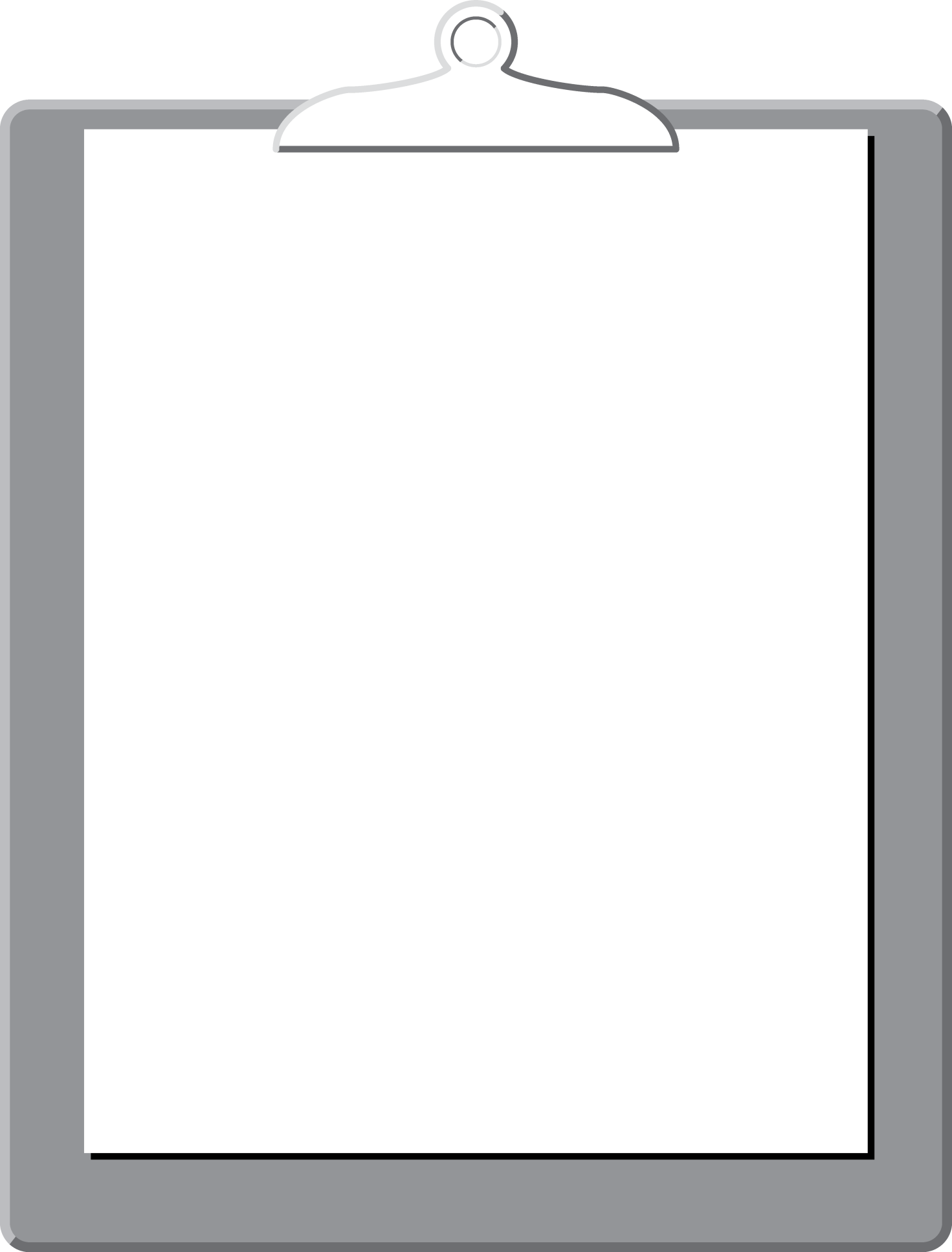 مقدمهالحمد لله وحده لا شريك له والصلاة والسلام على محمد بن عبد الله وعلى آله وصحبه أجمعين وبعد:«مبره‌ی آل و اصحاب» مفتخر است که این کتاب ویژه‌ی نونهالان  که در راستای اهداف بلند «مبره» با شعار «آل بیت و الصحابة ... محبة وقرابة» جای دارد را منتشر ‌کند، باشد که این مطلب نهادینه و محبت آن نسل پاک «آل و اصحاب» در دل‌های نونهالان كاشته شود، تا از همان آوان خردسالی از تأثیر شبهه‌ها و شعارهای حزبی که کسی جز دشمنان از آن بهره‌ای نمی‌برند، محفوظ بمانند.این کتاب در نوع خود اولین کتاب ویژهای است که در کتابخانه اسلامی با تعاون وهمکاری استاد بزرگوار نجیب خالد العامر تهیه و آماده شده است. و «مبره» از تلاش‌های تمامی خواهران و برادرانی که در این زمینه فعالیت می‌کنند استقبال می‌نماید.همچنین  خود را از پیشنهادات و نظریات شما در راستای خدمت به اسلام و مسلمین بی‌نیاز نمی‌دانیم.از خداوند می خواهیم همه را توفیق عنایت فرماید....برادران و خواهران شمادرمبرة الآل و الأصحاب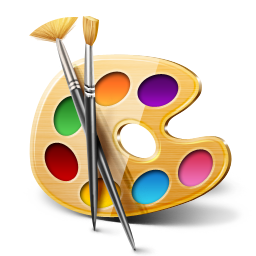     رنگ‌آمیزی کنمن موحد ویگانه گوی الله هستمگواهی می‌دهم که غیر از الله معبودی نیست، الله را می‌پرستم و با او کسی را شریک نمی‌گردانم، الله آسمان‌ها و زمین را آفریده است، الله پروردگار من است او روزی‌دهنده‌ی همه‌ی ماست.پروردگارا تو پاکی غیر از تو معبودی نیست.الله پاک است وهمهی ستایشها از آن اوست.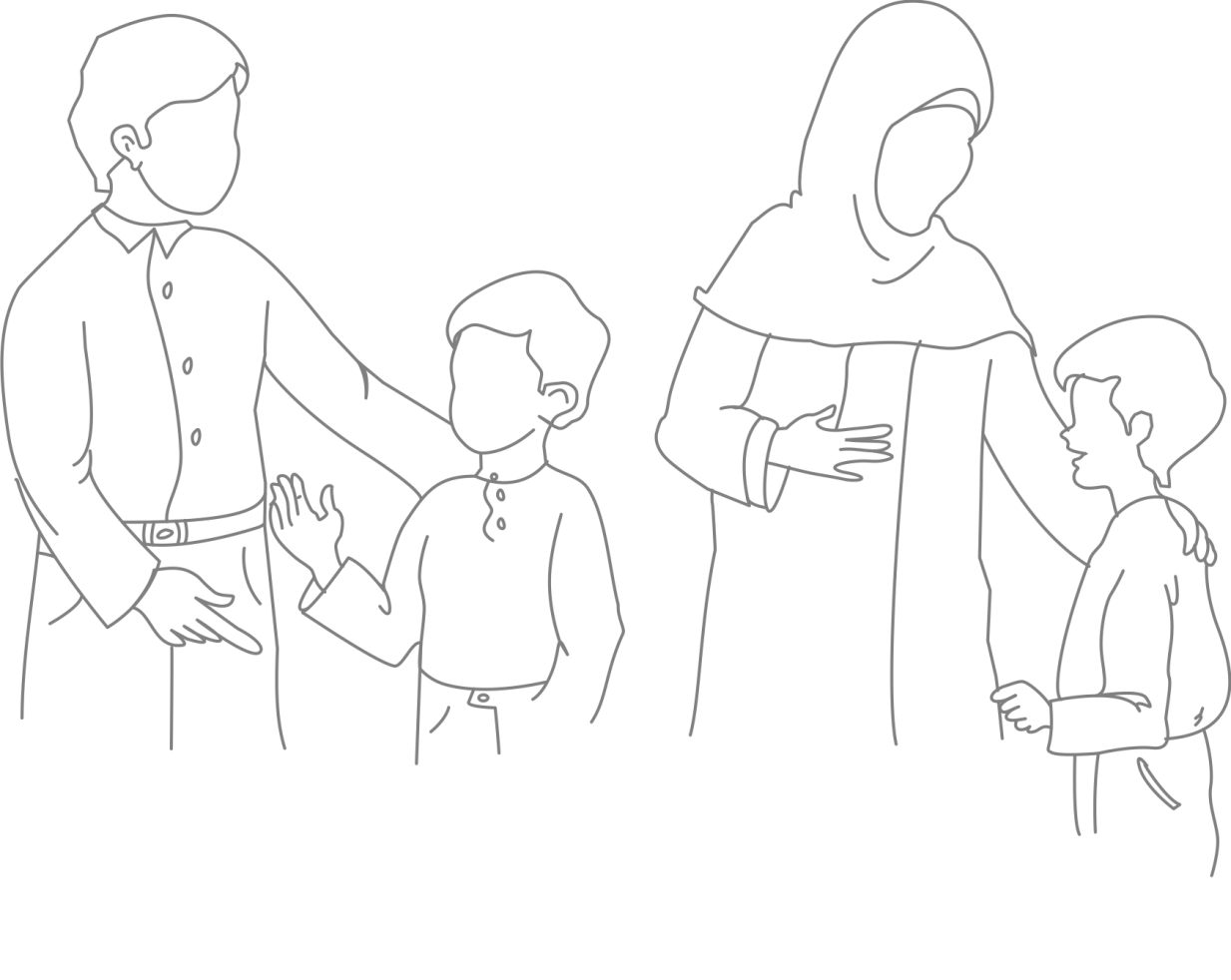     رنگ‌آمیزی کنپروردگارا! پدر و مادر مرا حفظ کنپروردگارا! به آنان برکت دهپروردگارا! در عمر آنان برکت دهپروردگارا! بهشت را نصیب آنان کن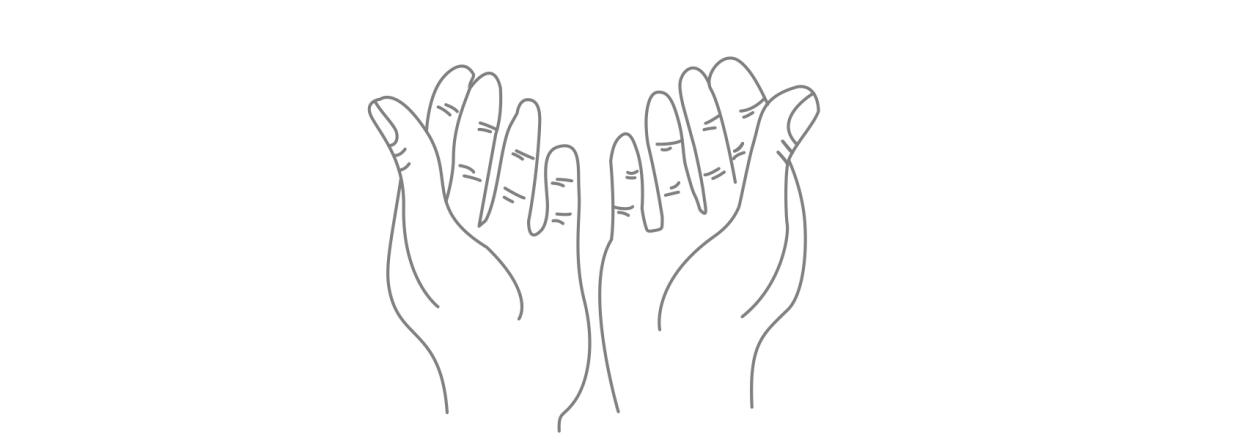 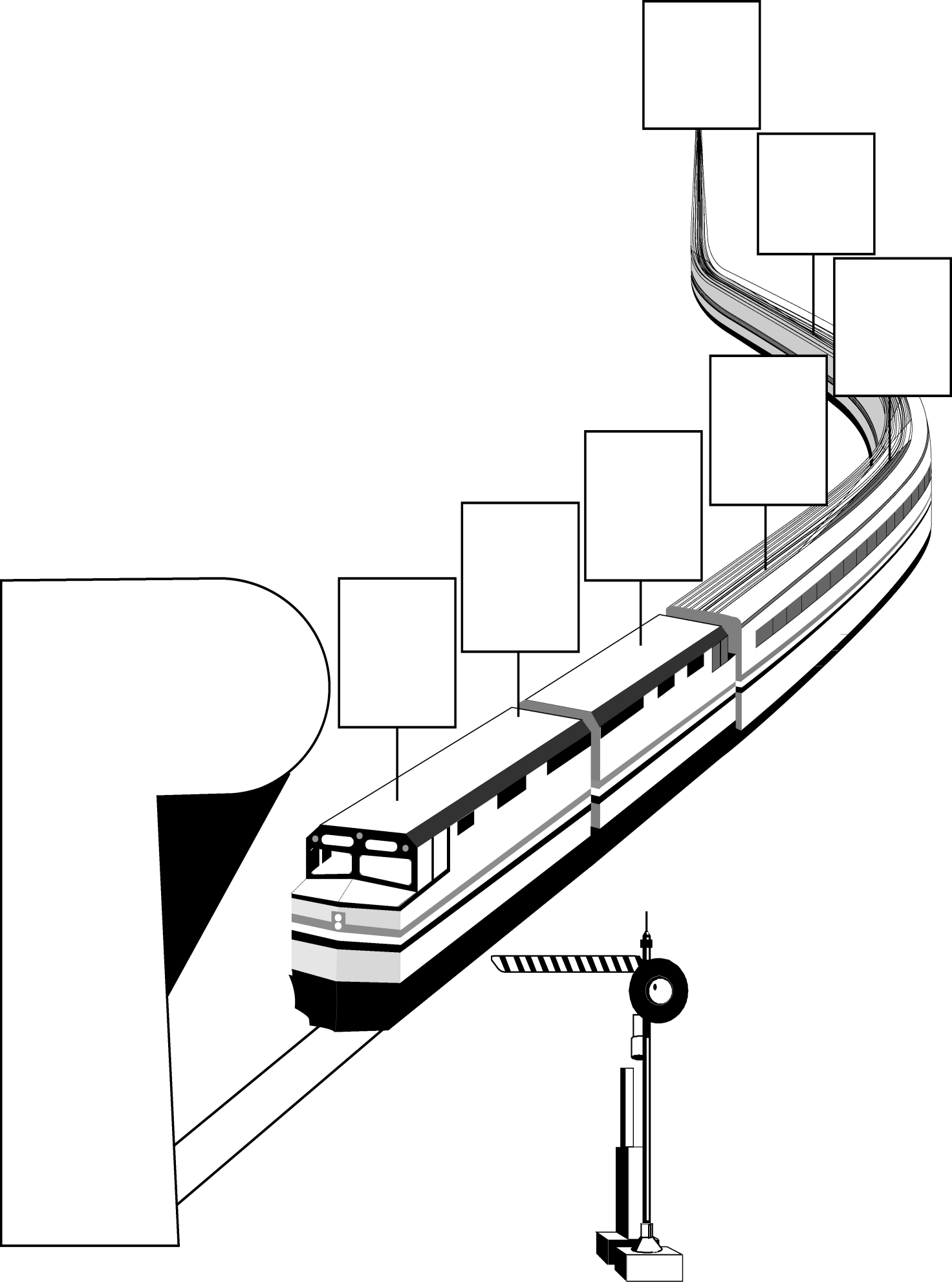   رنگ‌آمیزی کن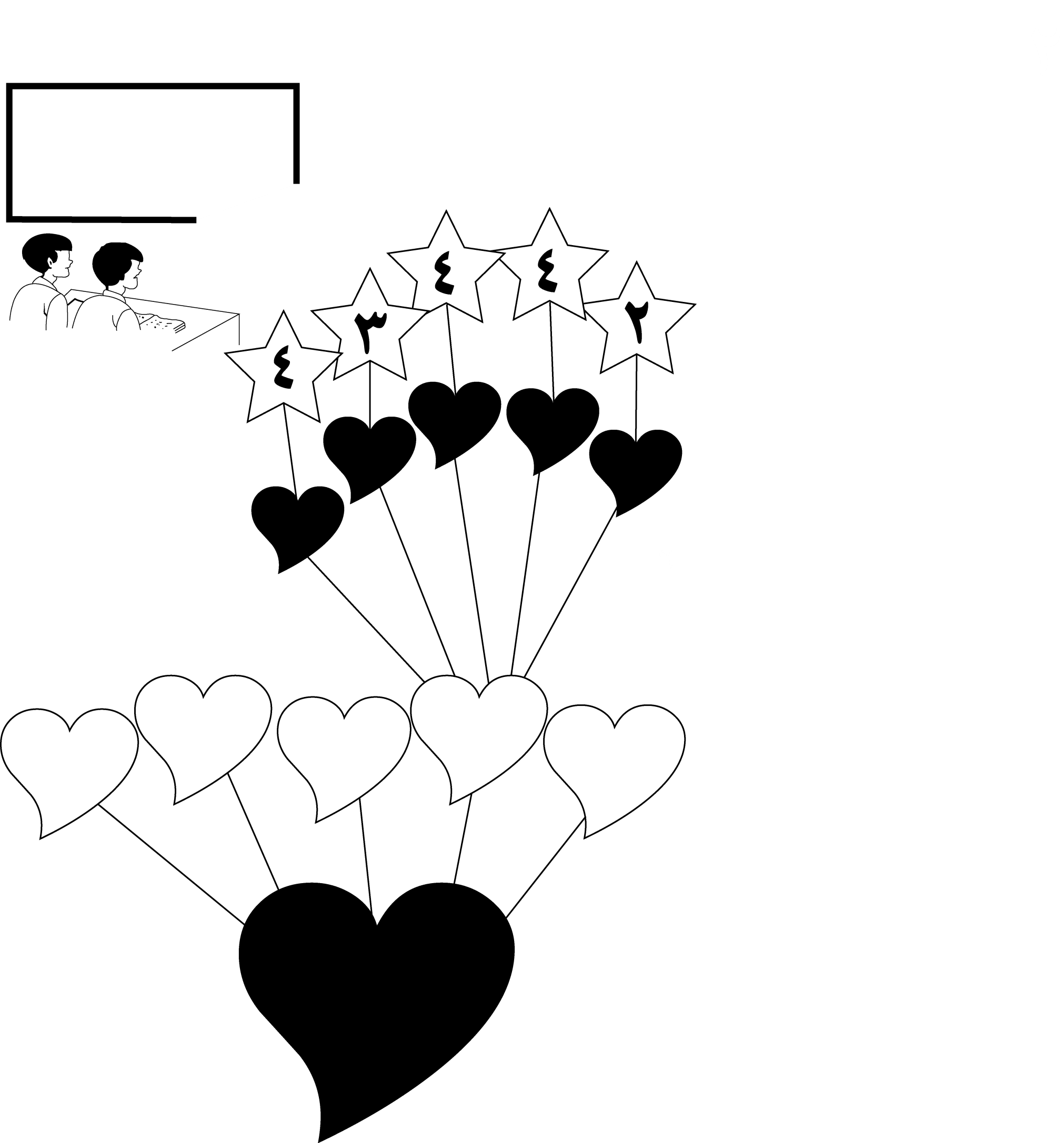 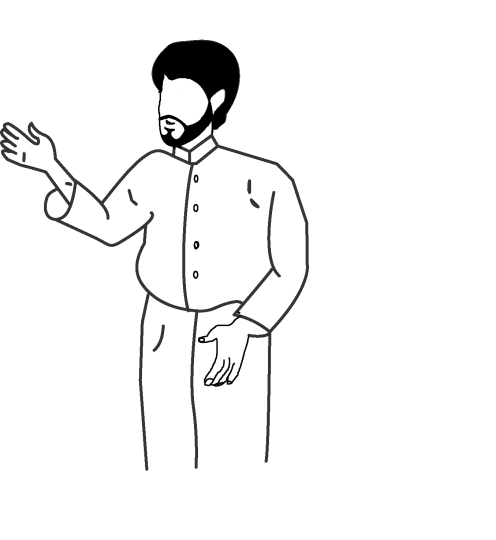      رنگ‌آمیزی کن    رنگ‌آمیزی کن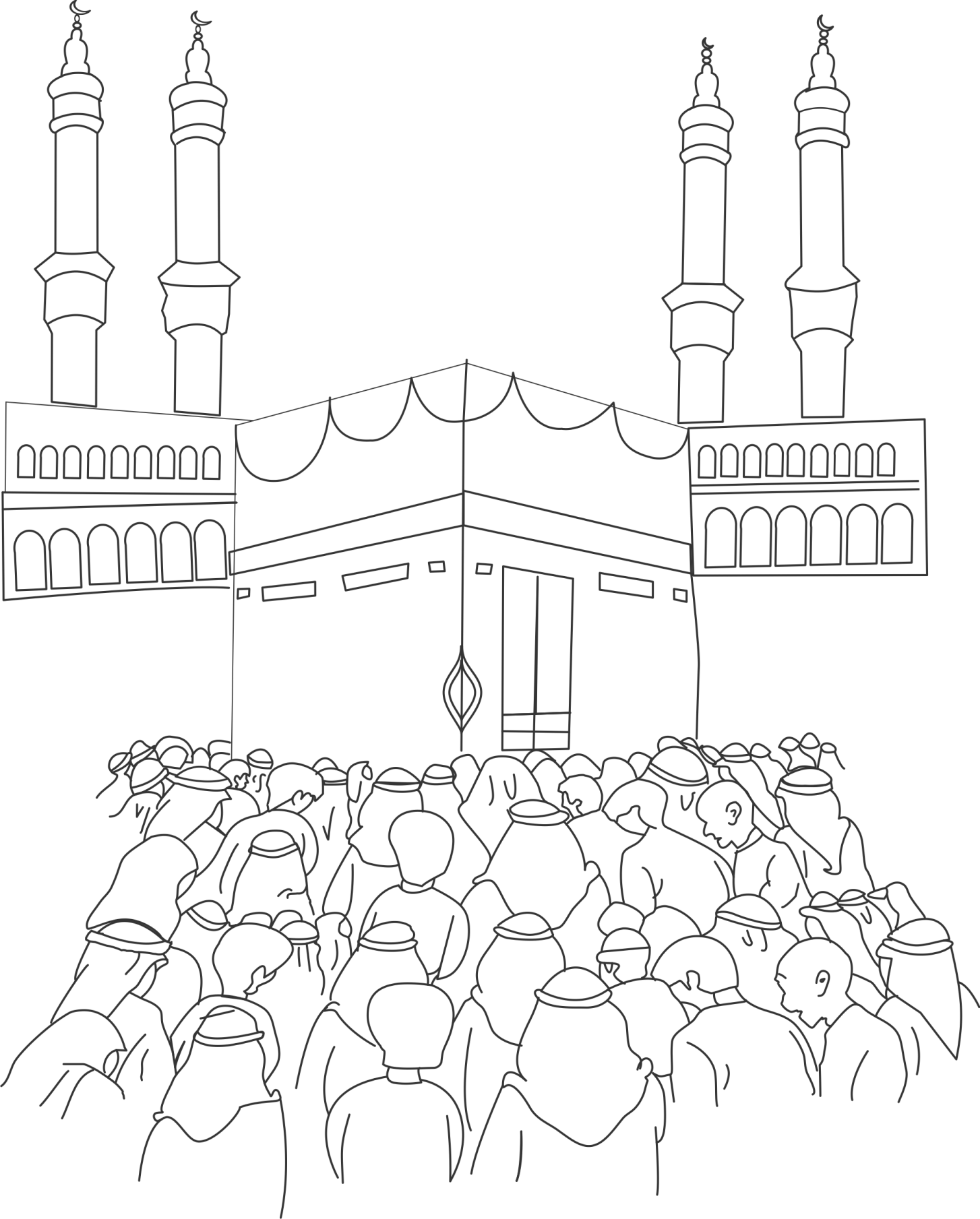 رسول الله  و ابوبکر صدیق از این جا هجرت کردندمسجد الحرام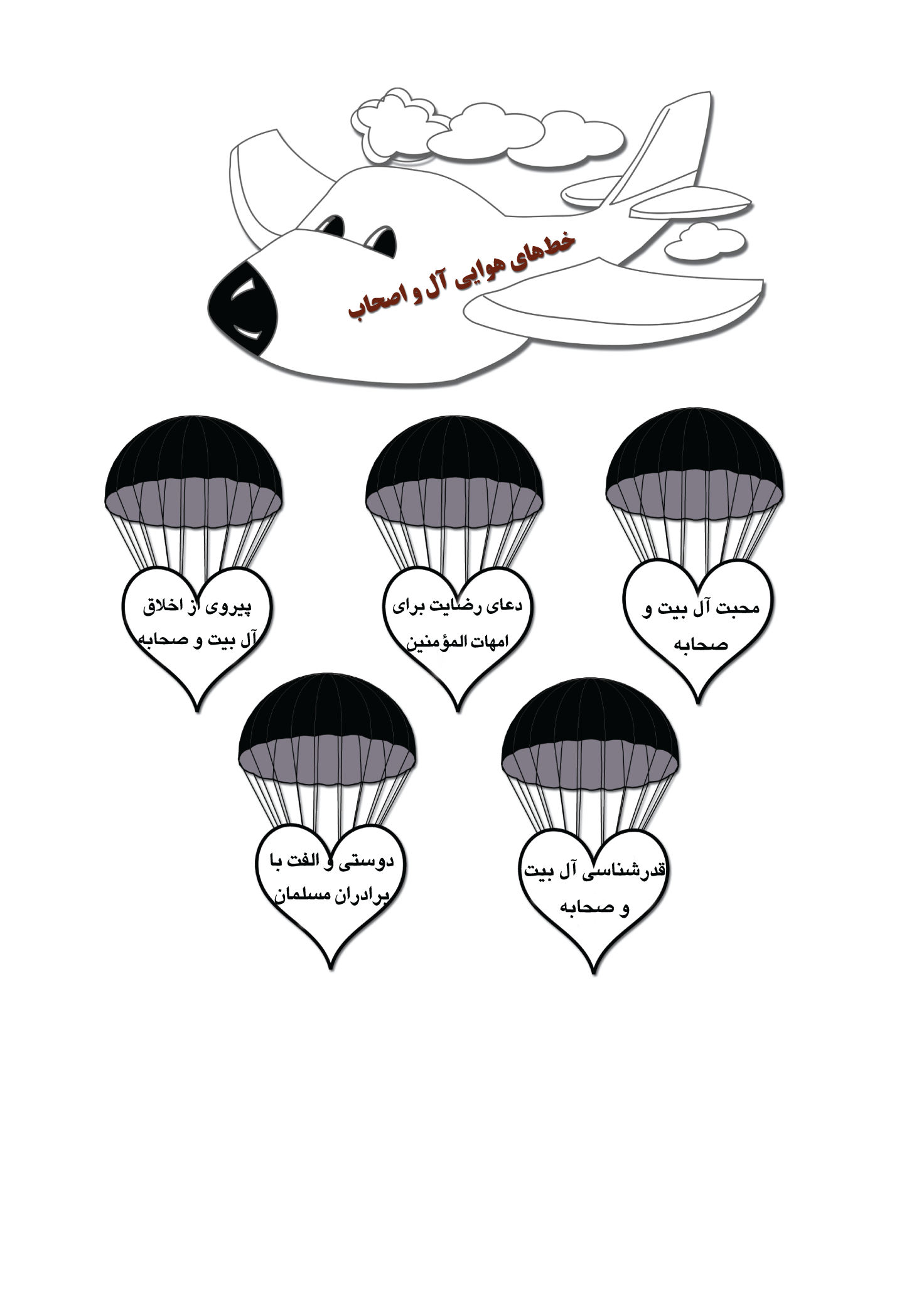     رنگ‌آمیزی کن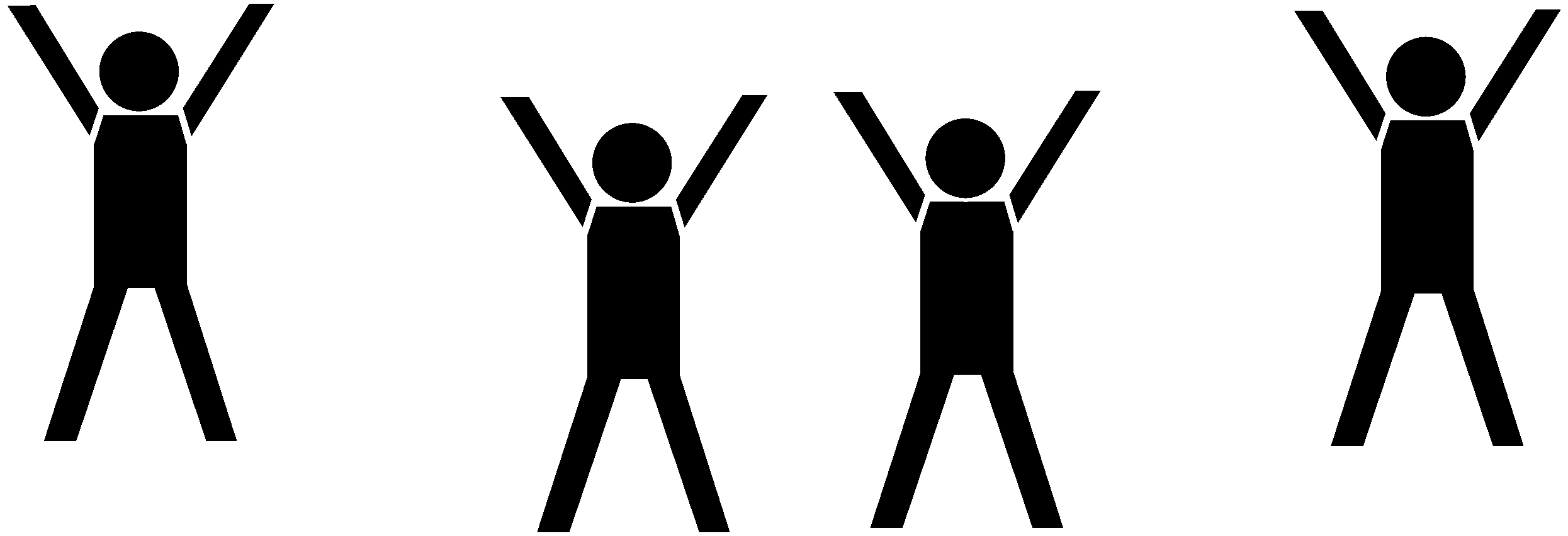 صفحه‌ی آموزگارداستان عمر و حیدر چیست؟عمر و حیدر دوست و هم‌کلاسی هستند و در کلاس چهارم شعبه‌ای «الف» مدرسه‌ی ابتدایی پسرانه‌ی علی بن ابی طالب درس می‌خوانند، چون در کلاس شاگردان نمونه‌ای هستند و اخلاق والایی نیز دارند، همه آن‌ها را دوست دارند، اما یکی از دانش‌آموزان به نام غضبان به آنان حسود می‌کند و می‌خواهد که آنان را از هم دیگر جدا کند.ما اکنون در مدرسه هستیم، زنگ پایان ساعت سوم به صدا درآمد، دانش‌آموزان از کلاس بیرون آمدند و به بوفه می‌رفتند، غضبان حیله‌ای اندیشید و هنگامی که عمر و حیدر به طرف بوفه می‌رفتند و دوستانه باهم صحبت می‌کردند و می‌خندیدند، غضبان پوست موزی را جلوی پای عمر انداخت، عمر لیز خورد و بر زمین افتاد و دچار شکستگی شد، حیدر بلافاصله عمر را بلند کرد و او را به دوش کشید و به درمانگاه مدرسه برد... پزشک عمر را معاینه نمود و دارو داد، و حالت عمر به تدریج رو به بهبودی نهاد... عمر و حیدر نمی‌دانستند که پوست موز را چه کسی انداخته است.پس از چند روزی امتحانات آغاز شد، پیش از امتحان ریاضیات حیدر به منزل عمر رفت، عمر در ریاضیات نمونه بود، عمر مسایل مشکل ریاضیات را برای حیدر حل کرد و روز بعد هردو به راحتی و آسانی امتحان دادند.و پیش از امتحان علوم عمر و حیدر در خانه‌ی حیدر باهم نشستند، حیدر در درس علوم نمونه بود، و در درس علوم به عمر کمک کرد و مشکلاتش را حل نمود و روز دیگر هردو به خوبی و راحتی امتحان علوم را نیز پشت سر گذاشتند، و به توفیق الهی تمام امتحانات را به راحتی پشت سر گذاشتند.روز شنبه معلم نمره‌ها را اعلام کرد، عمر و حیدر در تمام درس‌ها نمره‌ی اول را گرفته بودند، آنان بسیار خوشحال شدند و همدیگر را در آغوش گرفتند، و دانش‌آموزان دیگر به آنان تبریک گفتند.غضبان از درس ریاضیات و علوم و زبان انگلیسی نمره نیاورده بود و بسیار ناراحت و اندوهگین بود... او نیز نزد عمر و حیدر رفت و به آنان تبریک گفت و اظهار پشیمانی نمود و گفت: من پوست موز را جلوی پای عمر انداخته بودم و اکنون بسیار پشیمان هستم، من به شما حسودی می‌کردم بدین خاطر خداوند مرا موفق نگردانید... و به خاطر اخلاق بد من، دانش‌آموزان را نیز از من خوش نمی‌آید، و از سه درس نیز نمره نیاورده‌ام، من خود را به زحمت انداختم تا شما را از هم جدا کنم، و میان دانش‌آموزان شایعه پراکنی کنم تا شما را دوست نداشته باشند، اما دانش‌آموزان هوشیار بودند و فریب مکر و دسیسه‌های مرا نخوردند، و از شما جز صداقت و راستی و دوستی چیزی ندیدند، دروغ‌پردازی و حسادت من بر خودم بازگشت، خداوند راست فرموده که ﴿     ﴾ [فاطر: 43] « و مکر و بداندیشی جز دامنگیر صاحبش نمی‌شود».اکنون ای عمر و ای حیدر و ای برادران من! بازهم می‌گویم که پشیمان هستم، و با خدا عهد می‌کنم که دوباره چنین کاری نکنم بلکه قول می‌دهم که با شما برادر و دوست مهربانی باشم... سپس آن‌ها را در آغوش گرفت، عمر گفت: ای غضبان! من تو را بخشیدم و اکنون تو دوست عزیز ما هستی، و از اکنون باید باهم دوست و متحد باشیم و بکوشیم خداوند را از خود راضی بگردانیم و میهن خود را آباد کنیم.حیدر نیز به غضبان همین سخنان را گوشزد نمود.* با () یا () علامت بزنید(1) عمر و حیدر در دبیرستان درس می‌خوانند                                     (        )(2) همه‌ی دانش‌آموزان غیر از غضبان، عمر و حیدر را دوست داشتند         (        )(3) عمر در درس علوم نمونه بود                                                    (        )(4) غضبان پوست پرتقالی جلوی پای عمر انداخت و عمر لیز خورد          (        )(5) غضبان موفق نشد که عمر و حیدر را از همدیگر جدا کند                  (        )* کدام پاسخ درست است:(1) عمر و حیدر در کدام شعبه‌ی کلاس چهارم ابتدایی بودند؟       (الف – ب – ج)(2) عمر در کدام درس نمونه بود؟                  (ریاضیات – زبان انگلیسی – علوم)(3) چه کسی از پوست موز لیز خورد؟                          (غضبان – عمر – حیدر)(4) عمر و حیدر با غضبان چه کار کردند؟     (نبخشیدند – قهر کردند – بخشیدند)(5) با حسادت باید چگونه برخورد کنیم؟ (حسود باشیم – از آن دوری کنیم – به آن راضی باشیم)* جاهای خالی را با کلمه‌ای مناسب پر کنید:(1) .......... و .......... باهم دوست بودند.(2) زنگ تفریح بعد از زنگ .......... بود.(3) نام مدرسه‌ی عمر و حیدر ..........ابتدائی بود.(4) .......... از انداختن پوست موز پشیمان شد.(5) مسلمان باید از .......... دوری کند. (یجب علی المسلم ان یبتعد عن الغیرة و .......)* جملات ستون (الف) را با جمله مناسب ستون (ب) وصل کنیدجمله‌های زیر را رنگ‌آمیزی کنید (هر جمله را با رنگی متفاوت از بقیه جملات رنگ آمیزی کنید):عمر و حیدر باهم دوست هستنداسلام به اخلاق عالی فرا می‌خواندپروردگارا ما را باهم دوست بگردانهمکاری راه رسیدن به پیروزی است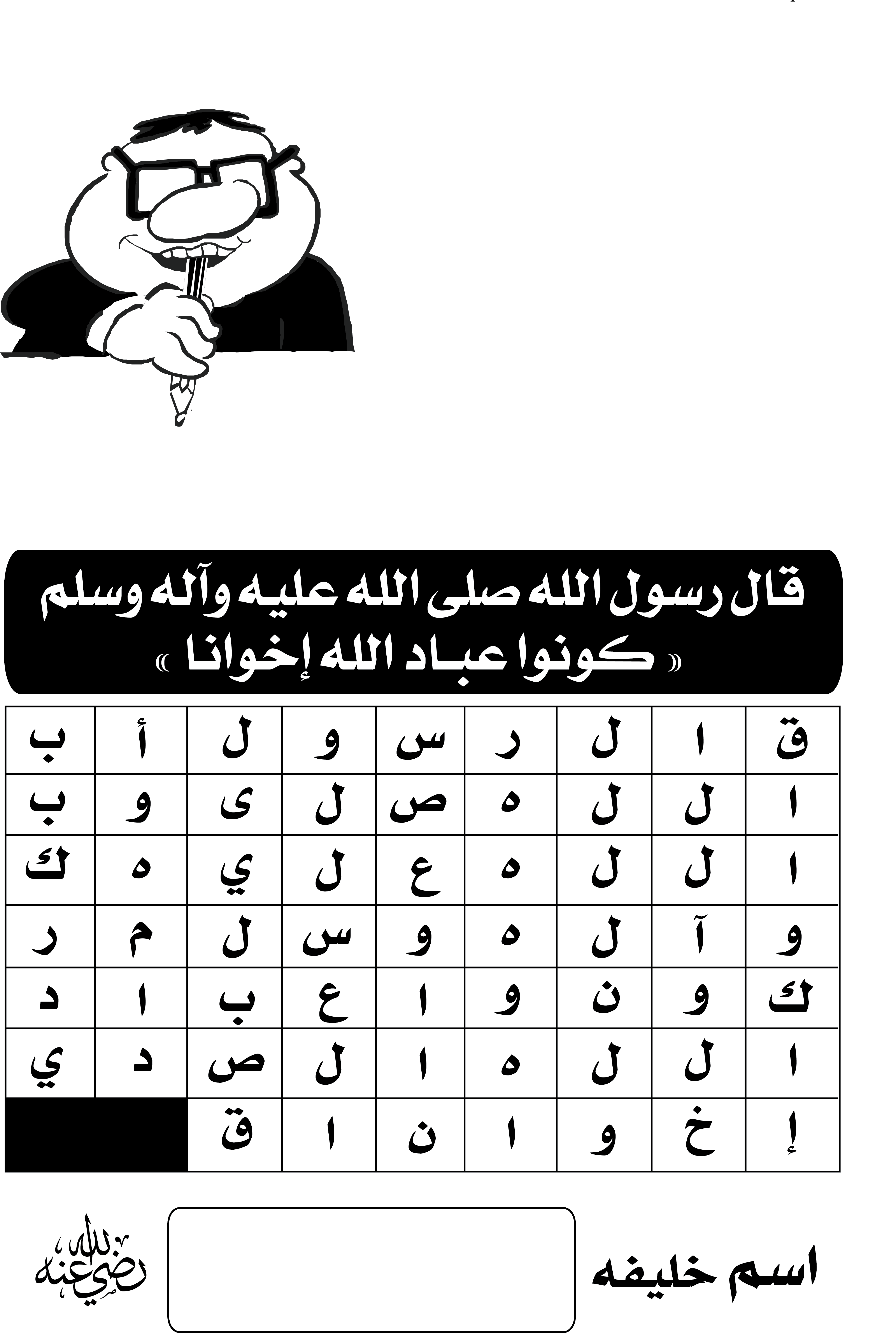     رنگ‌آمیزی کن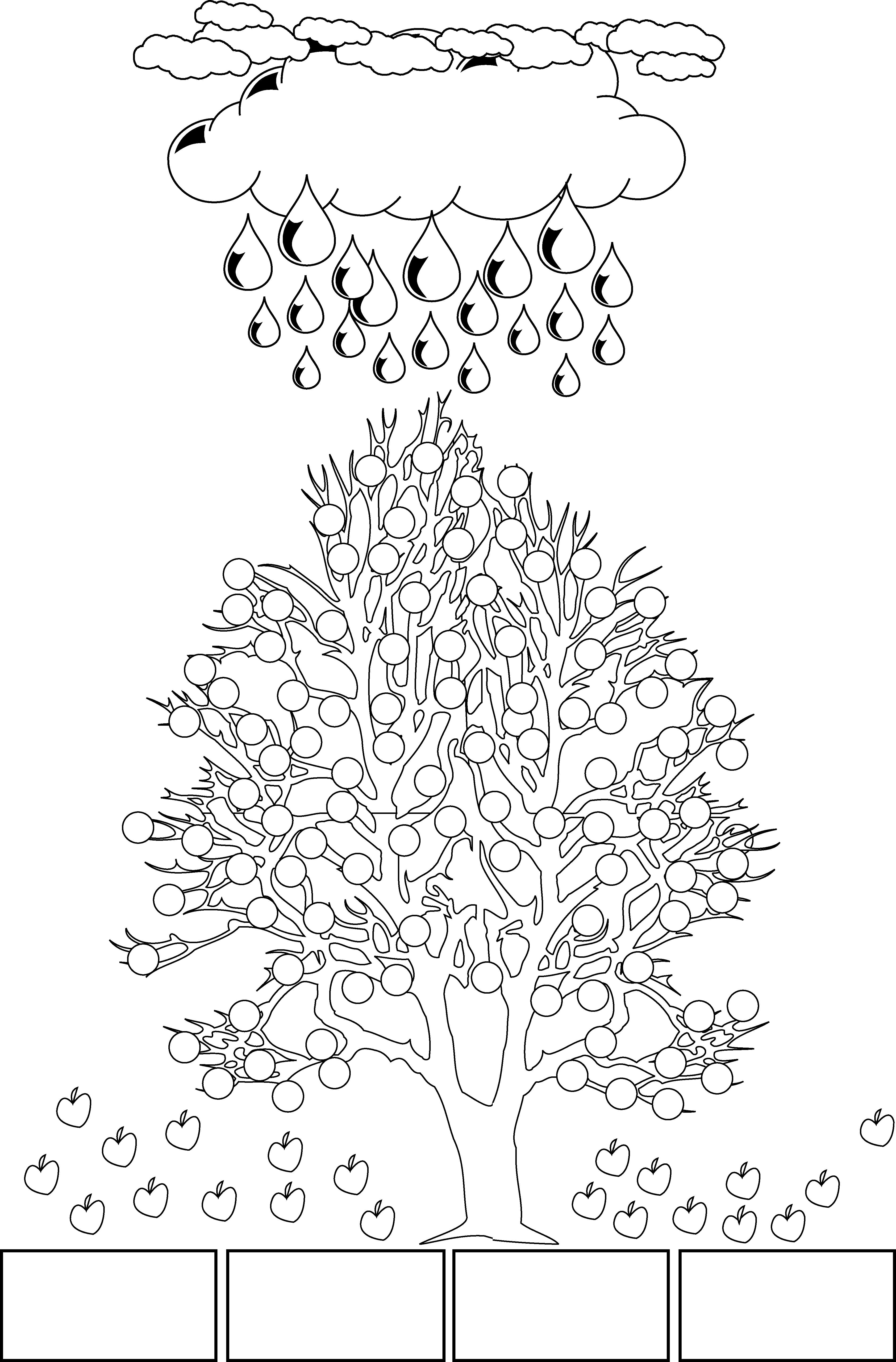     رنگ‌آمیزی کن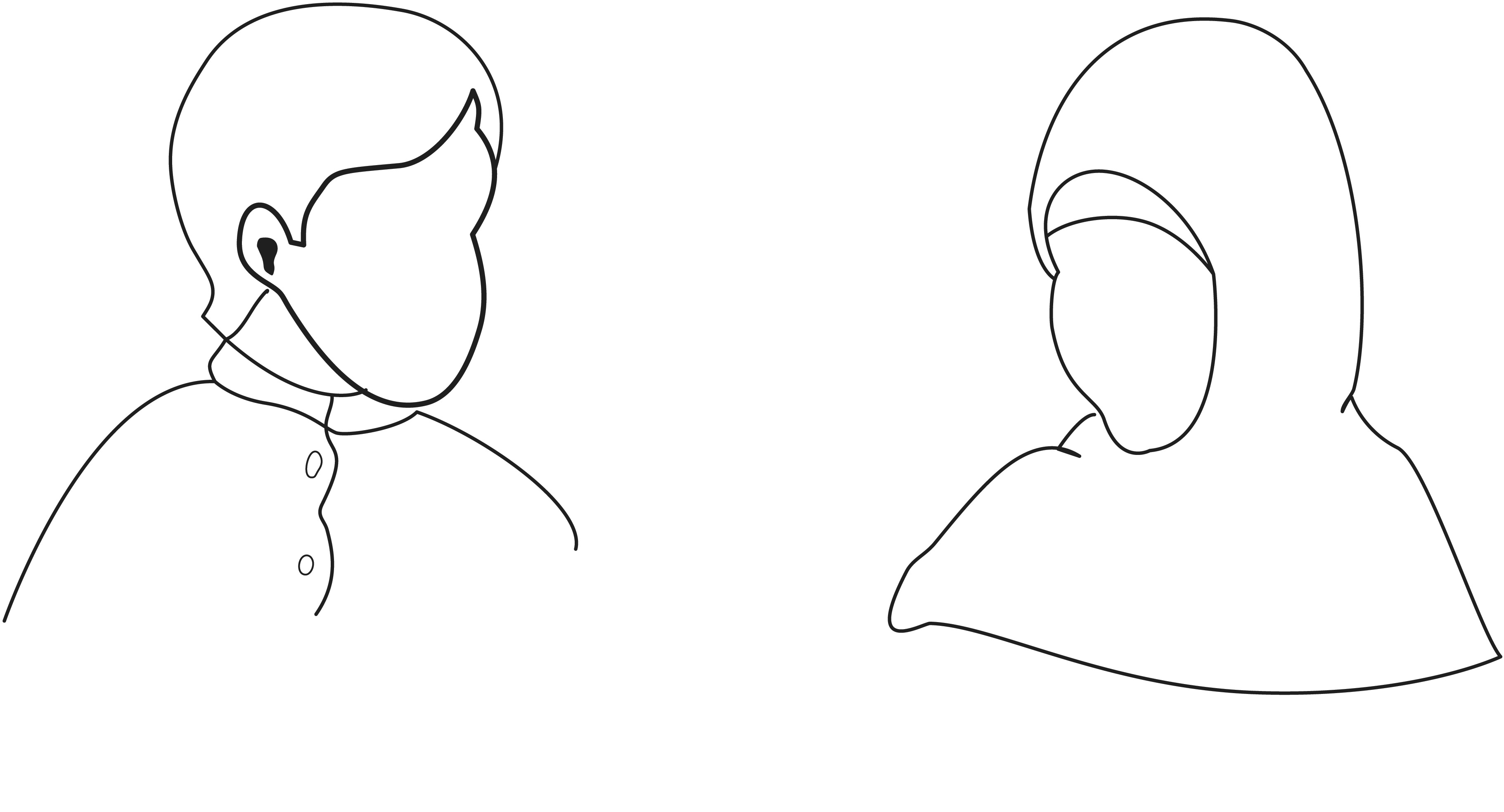 رنگ‌آمیزی کن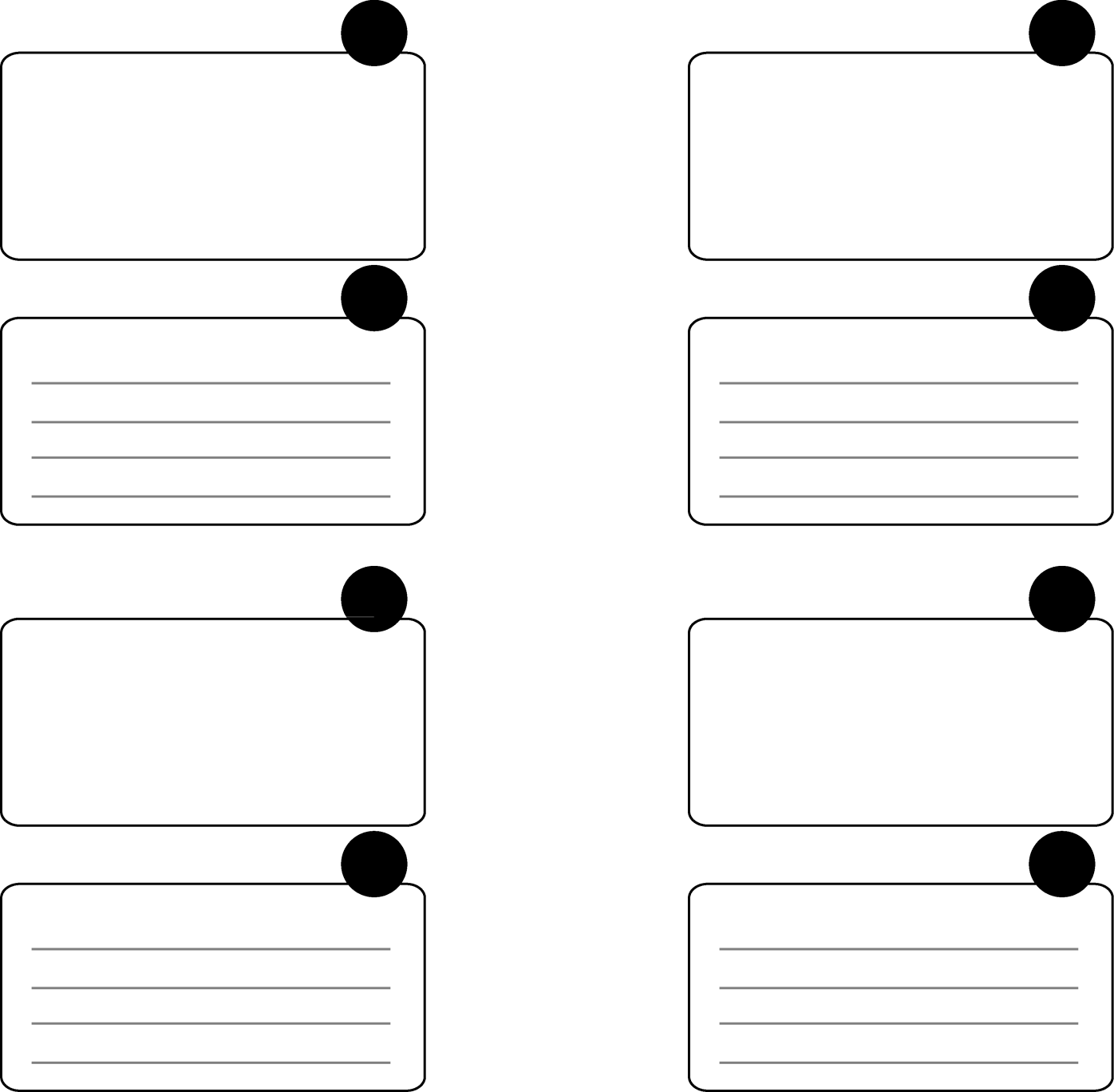 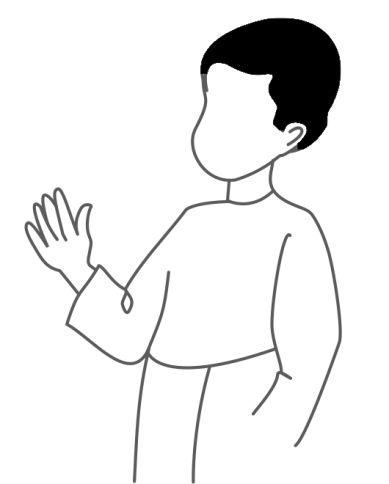 صفحه‌ی آموزگاردعاهای روزانه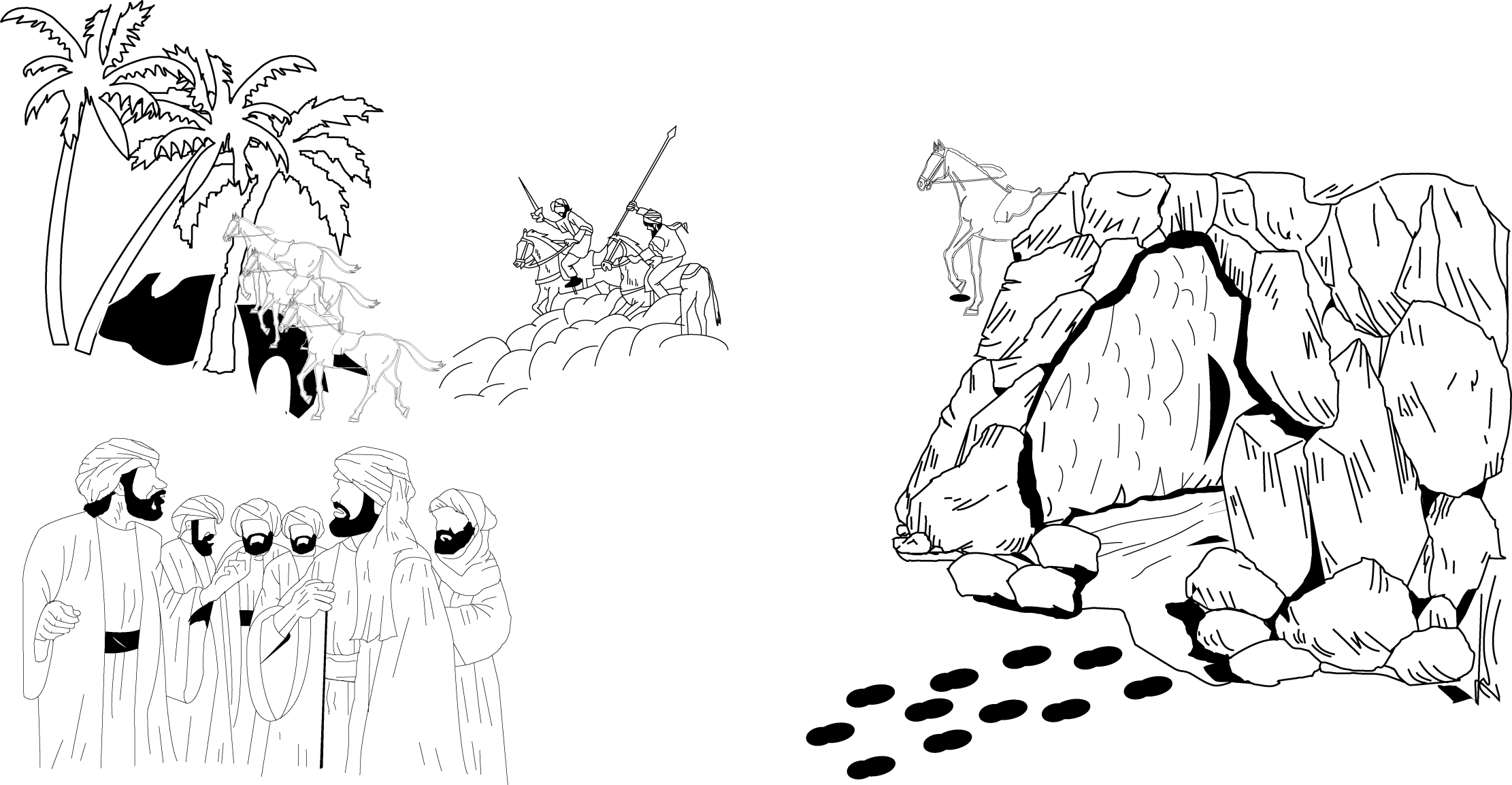     رنگ‌آمیزی کن    رنگ‌آمیزی کن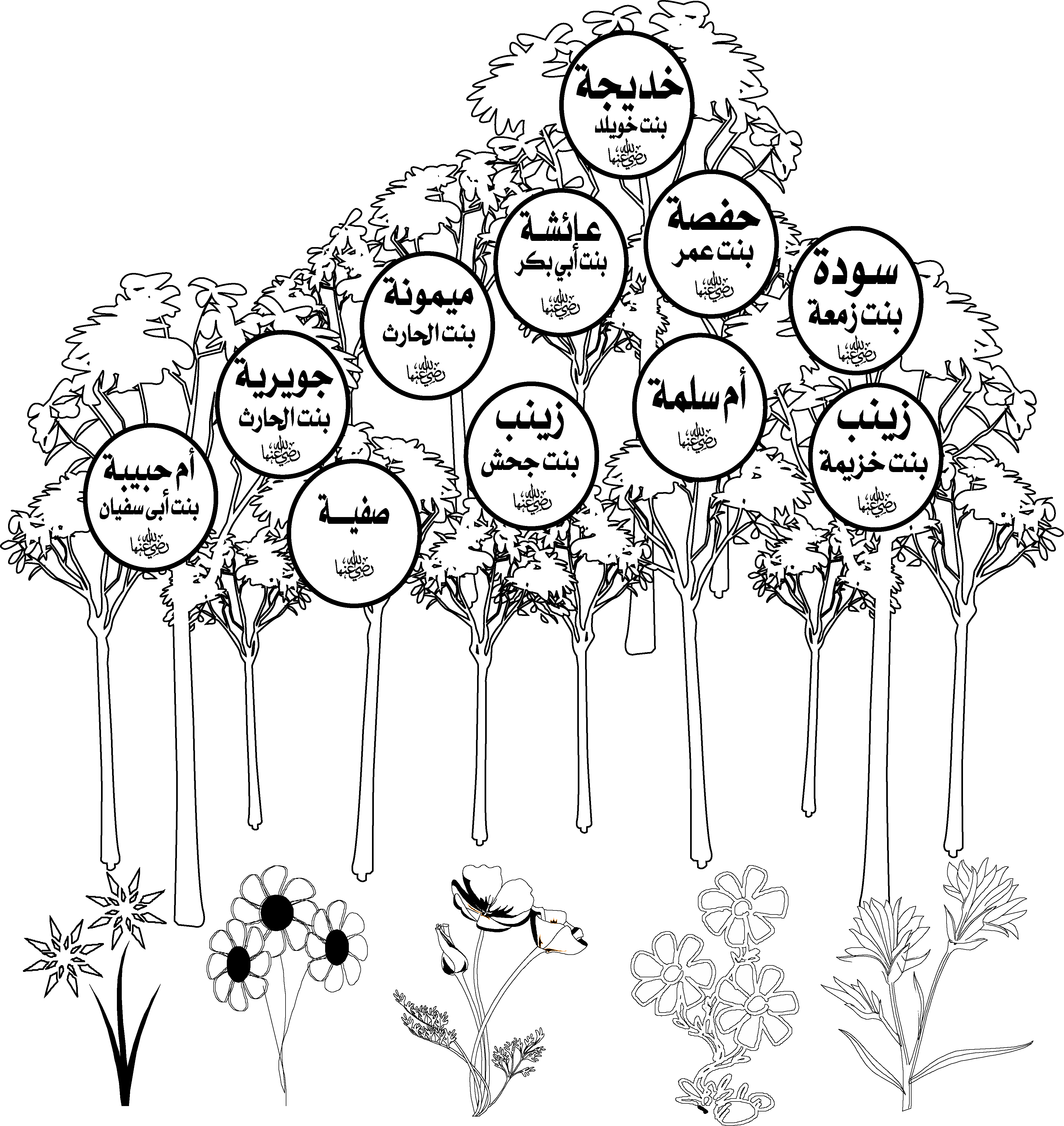 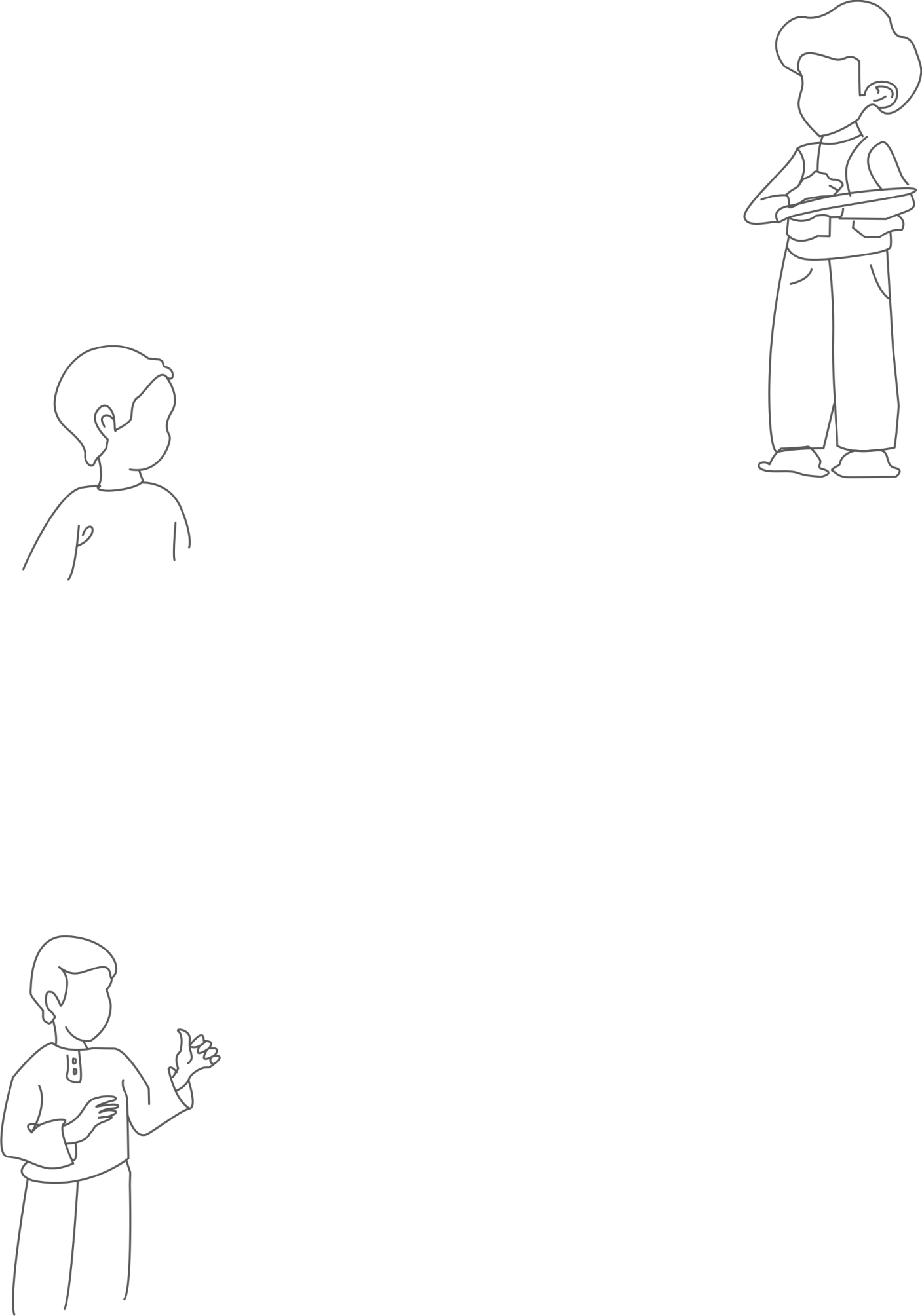 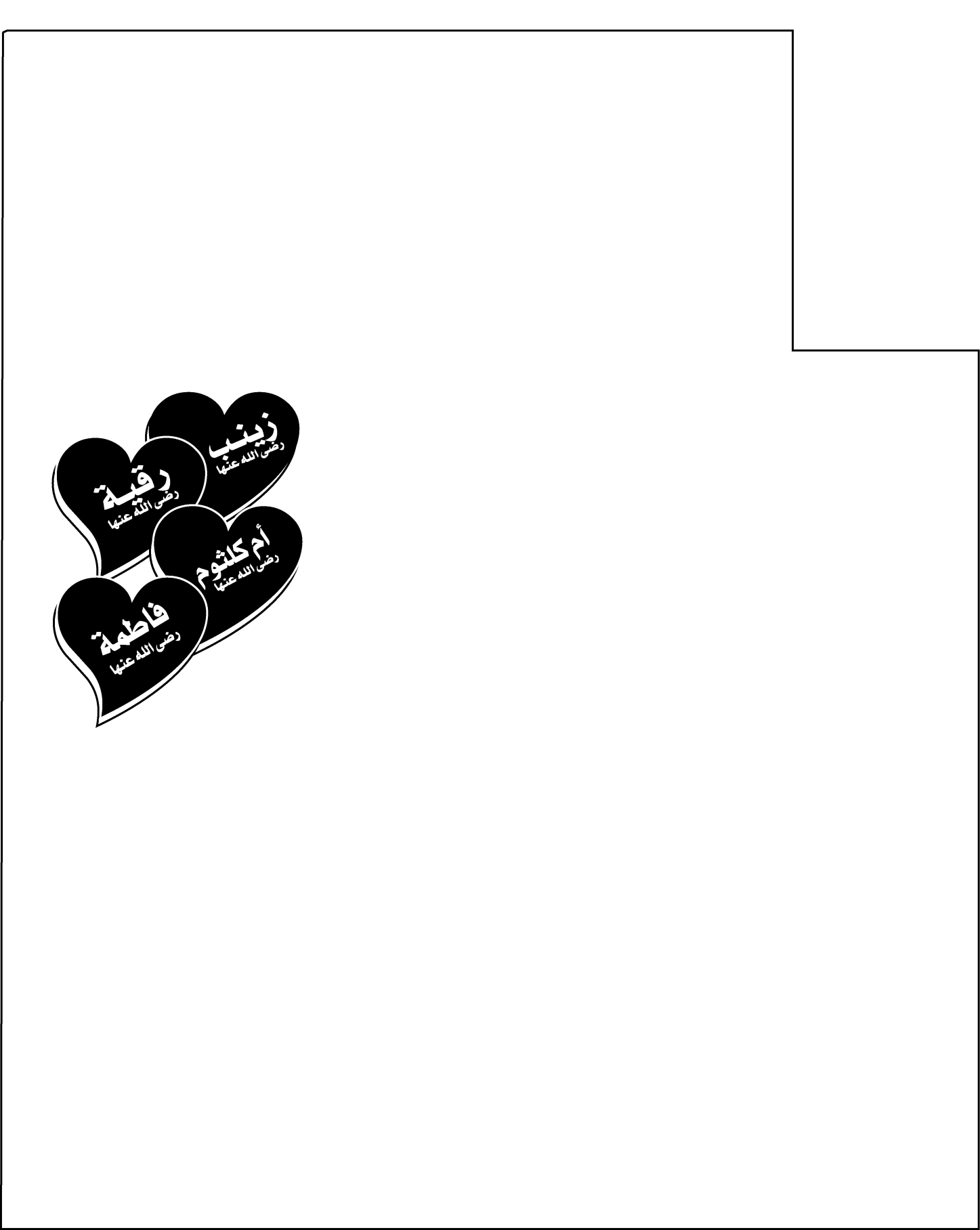     رنگ‌آمیزی کنتاریخ‌ها و اعداد مهم برای مسلمان خردسالزیر پاسخ درست خط بکشتعداد دور زدن در طواف کعبه (7 – 8 – 9) دور است.تعداد ارکان اسلام (4 – 5 – 6) رکن است.تعداد پسران رسول الله  (2 – 3 – 4) پسر است.تعداد دختران رسول الله  (4 – 5 – 6) دختر است.تعداد خلفای راشدین  (4 – 5 – 6) خلیفه است.خداوند (7 – 8 – 9)  آسمان آفریده است.مجموع تعداد رکعت‌های نمازهای پنجگانه (16 – 17 – 18) رکعت است.تعداد مادران ما، همسران رسول الله  (10 – 11 – 12) همسر است.تعداد شوط‌ها (گردش) میان و صفا (6 – 7 – 8) شوط است.یک نماز در مسجد الحرام برابر با (1000 – 10000 – 100000) نماز در جاهای دیگر است.یک نماز در مسجد رسول الله  (1000 – 10000 – 100000) نماز در جاهای دیگر است.تعداد پسران علی  از فاطمه زهراء ل (2 – 3 – 4) پسر است.تعداد دختران علی  از فاطمه زهراء ل (2 – 3 – 4) دختر است.تعداد ماه‌های سال هجری (11 – 12 – 13) ماه است.ماه رمضان مبارک ماه (9 – 10 – 11) سال هجری است.تاریخ عید مبارک فطر (1 – 2 – 3) شوال است.رسول الله  هنگامی که با خدیجه ل ازدواج فرمودند (25 – 26 – 27) سال داشتند.عید مبارک قربان روز (9 – 10 – 11) ذی الحجة است.حسن  سال (       ) هجری به دنیا آمد.حسین  سال (       ) هجری به دنیا آمد.رسول الله  مکه را در سال (9 – 10 – 11) هجری فتح کرد.حجاج بیت الله روز (8 – 9 – 10) ذی الحجه به عرفه می‌روند.روز اول سال هجری (1 – 2 – 3) محرم است.تعداد سوره‌های قرآن (113 – 114 – 115) سوره است.رسول الله  در دهه‌ی (اول – وسط – آخر) ماه رمضان اعتکاف می‌نمودند.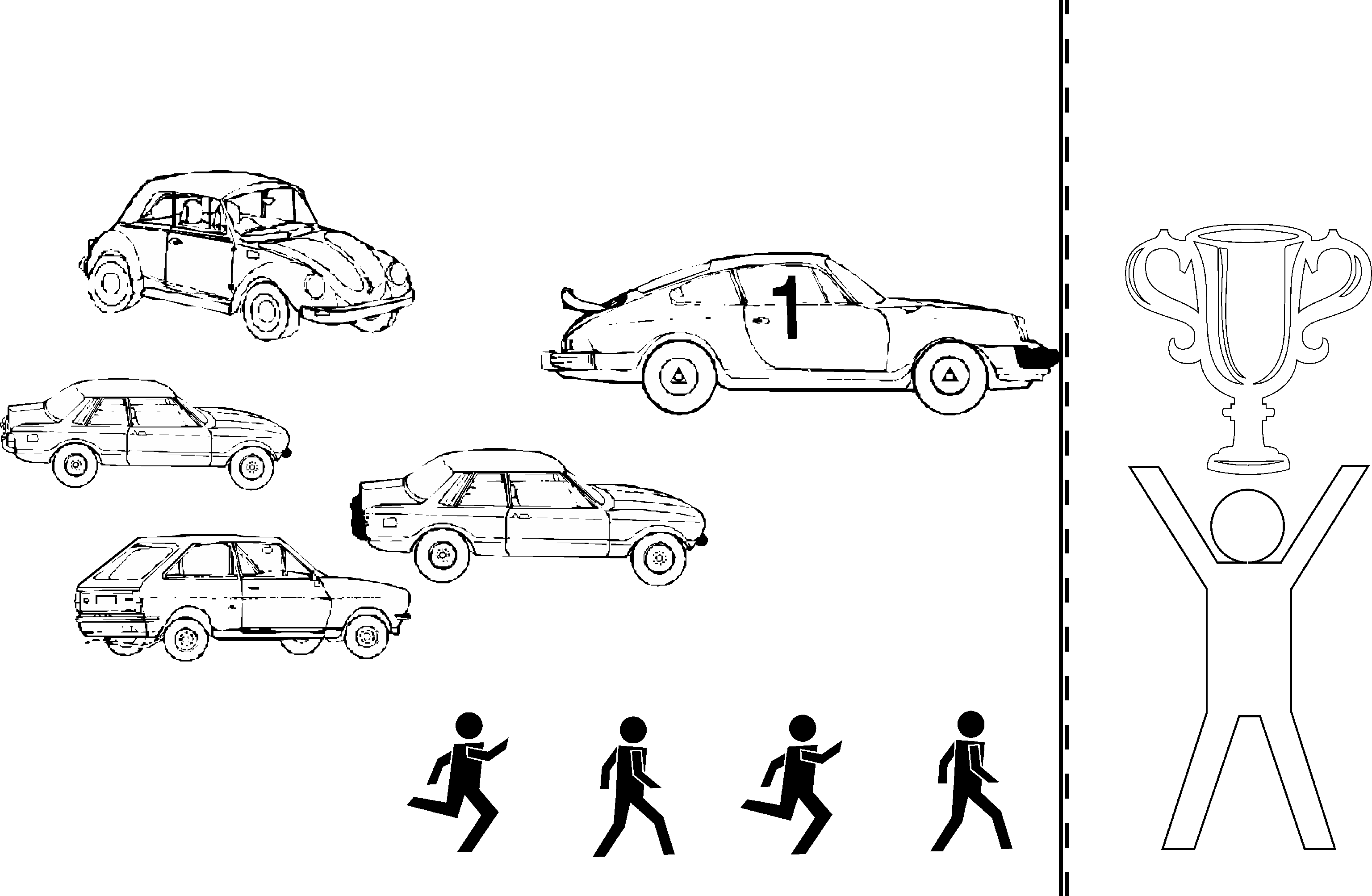     رنگ‌آمیزی کن    رنگ‌آمیزی کن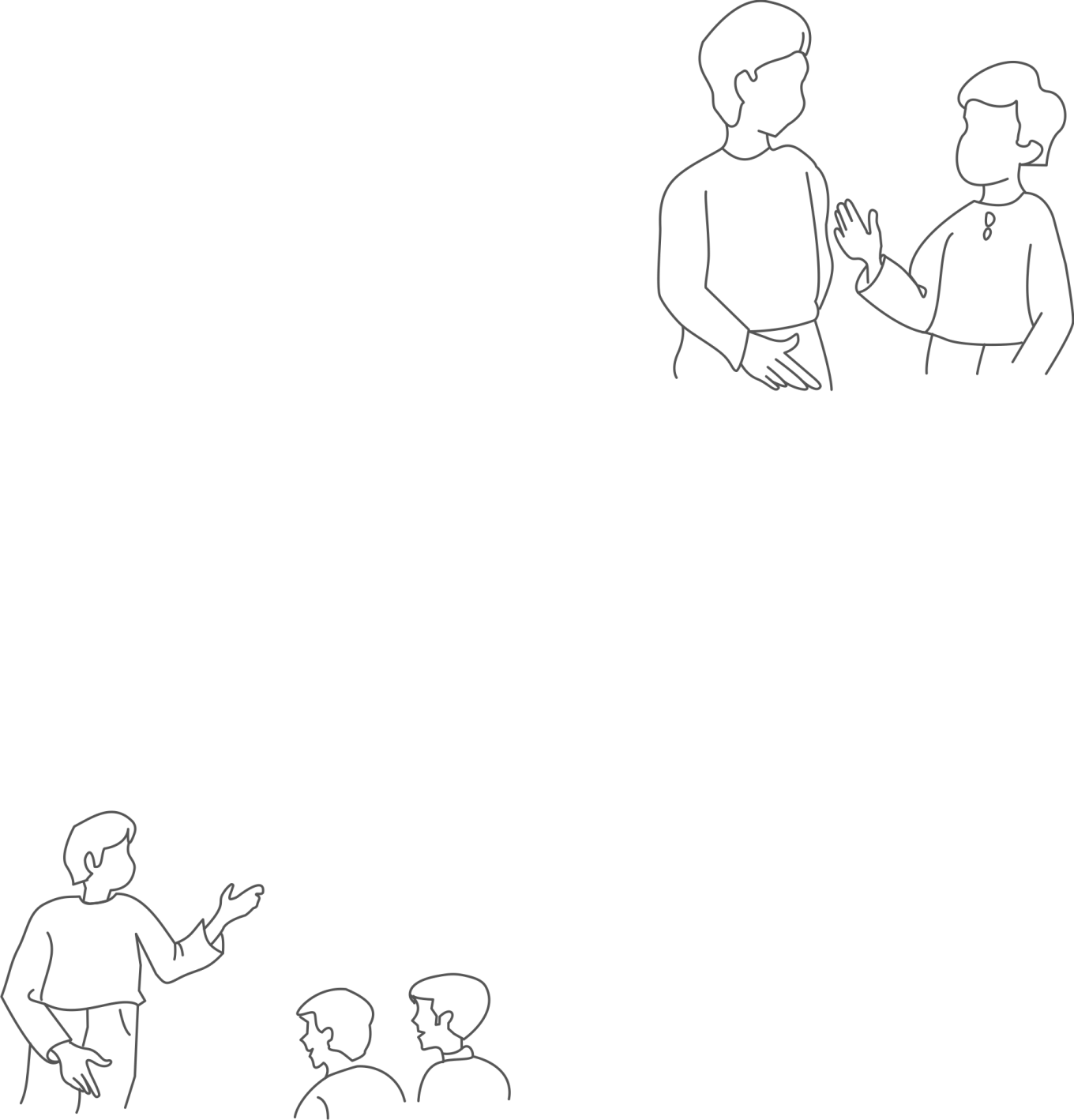 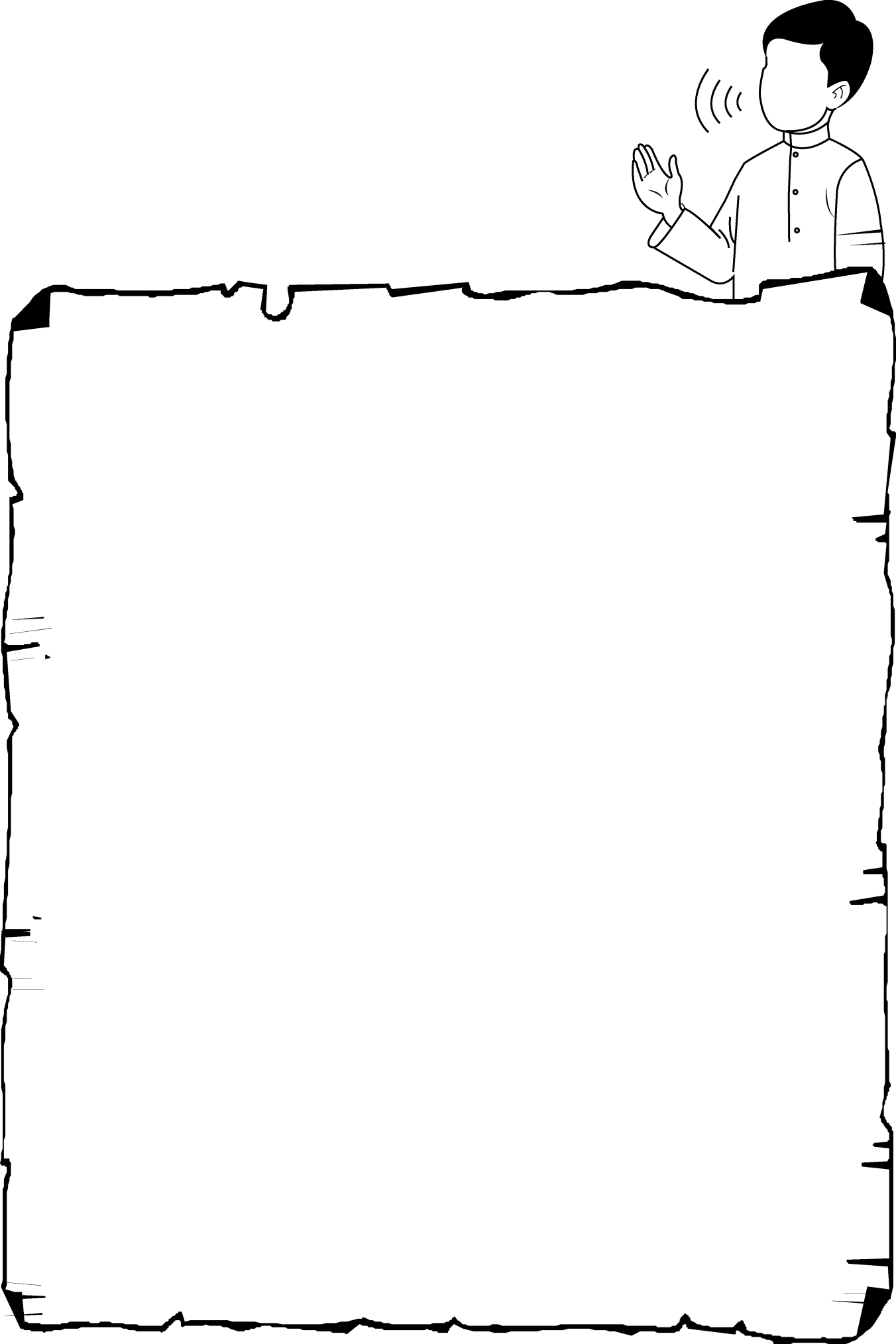     رنگ آمیزی کندوستان مسلمان من، السلام علیکم ورحمة الله وبرکاته وبعد:الحمد لله والصلاة والسلام على رسول الله وآله وصحبه أجمعين ....من شما را به خاطر خداوند دوست دارم و از او می‌خواهم که همه‌ی ما را در «جنة الفردوس» باهم جمع بگرداند.دوستان من ... رسول الله  فرمودند: مسلمان کسی است که مسلمانان دیگر از زبان و دست او آرامش داشته باشند.و نیز فرمودند: مؤمن طعنه نمی‌زند، لعن نمی‌کند و ناسزا نمی‌گوید و بدزبان نیست. نگذارید شیطان شما را از هم دیگر جدا کند، اگر شما باهم اختلاف داشته باشید، شیطان از خوشحالی می‌رقصد.هرچه برای خود می‌پسندید برای برادران خود نیز بپسندیدپروردگارا من گفتم ... تو شاهد باش.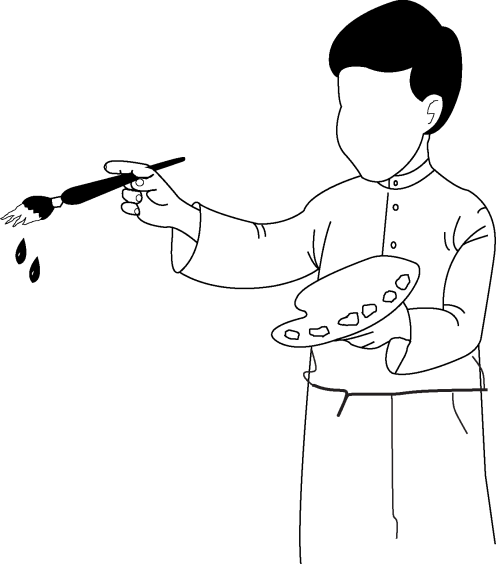     رنگ‌آمیزی کنهمه‌ی احادیث صحیح هستند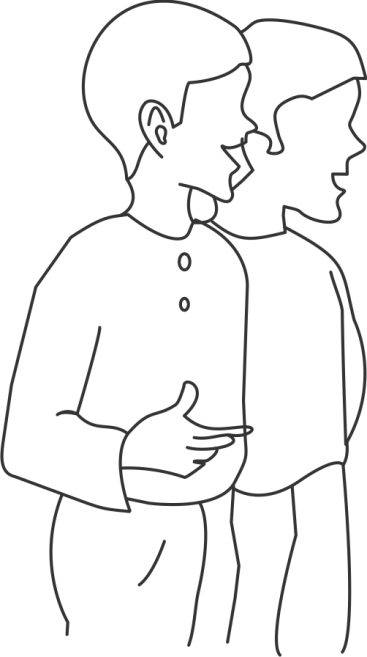 صفحه آموزگاردانستی‌های مهم اسلامی برای مسلمان خردسالپاسخ درست را انتخاب کن و زیر آن خطی بکش:به پرسش‌های زیر پاسخ دهید:1- اولین مسجدی که در اسلام ساخته شده کدام مسجد است؟     .............................2- کدام صحابی در شب هجرت بر رختخواب رسول الله  خوابید؟     ...................3- سه قبیله‌ی یهودی مدینه که پیمان‌شکنی کردند، چه نام داشتند: الف- ..........      ب- ..........      ج- ..........4- دختران رسول الله  را نام ببرید: الف- .............      ب- .............      ج- .............      د- .............5- سه مسجدی که رسول الله  فرمودند برای عبادت در آن سفر کنیم:        الف- ..........      ب- ..........      ج- ..........6- نمازهای پنجگانه که روزانه می‌خوانیم:       الف- ..........      ب- ..........      ج- ..........      د- ..........      هـ- ..........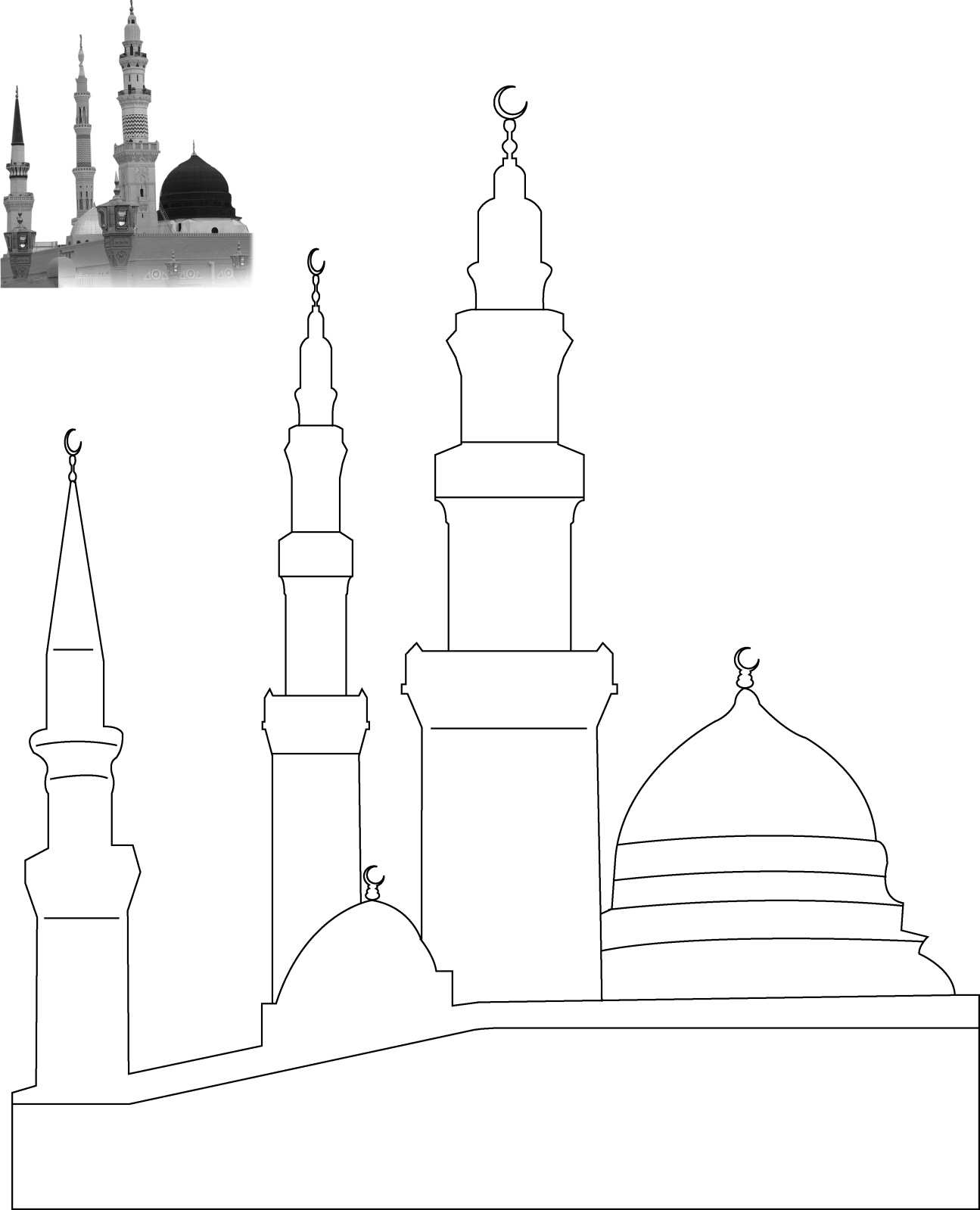     رنگ‌آمیزی کن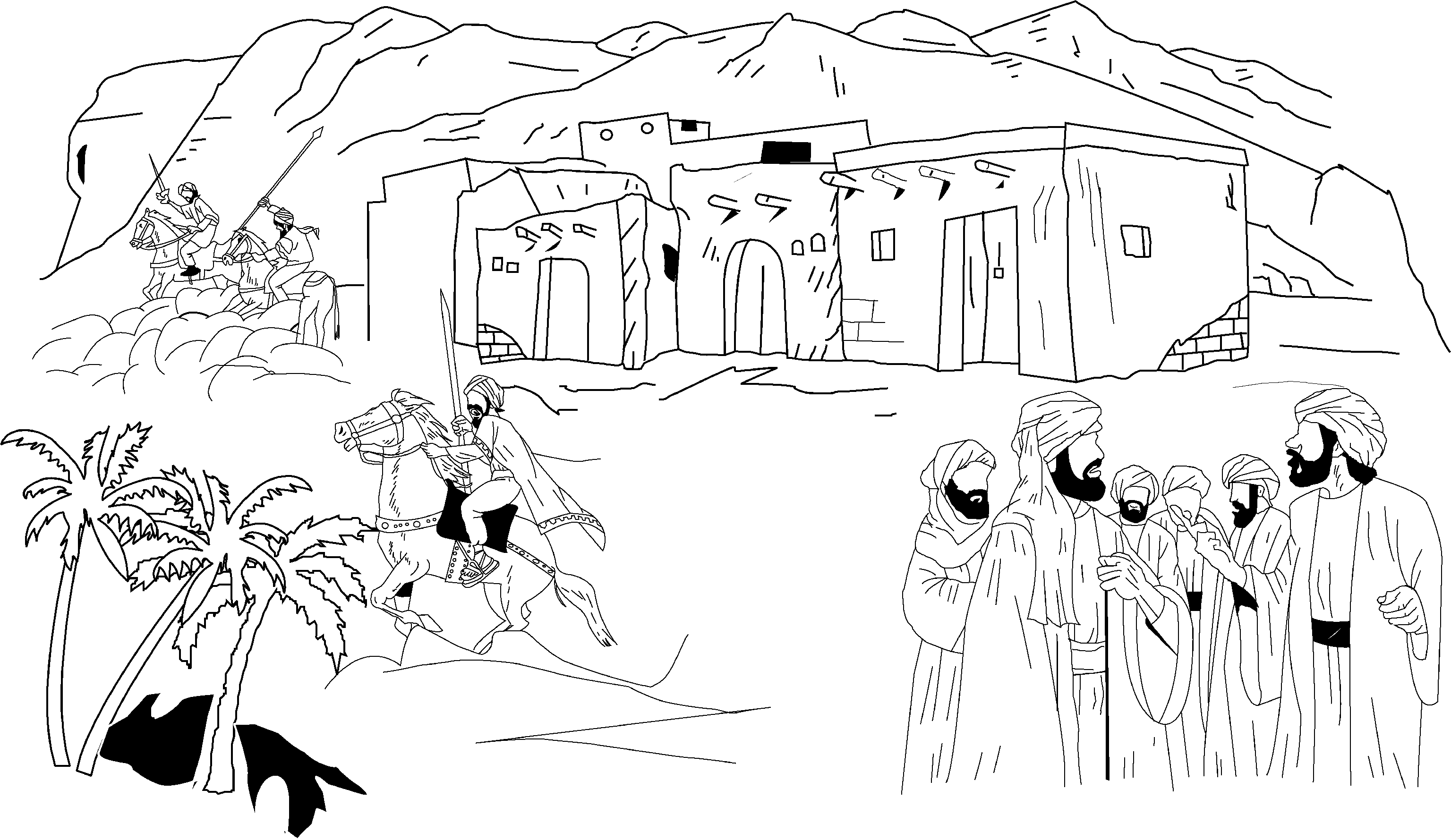    رنگ‌آمیزی کنشکل‌ها و عبارت‌های
زیر را رنگ‌آمیزی کن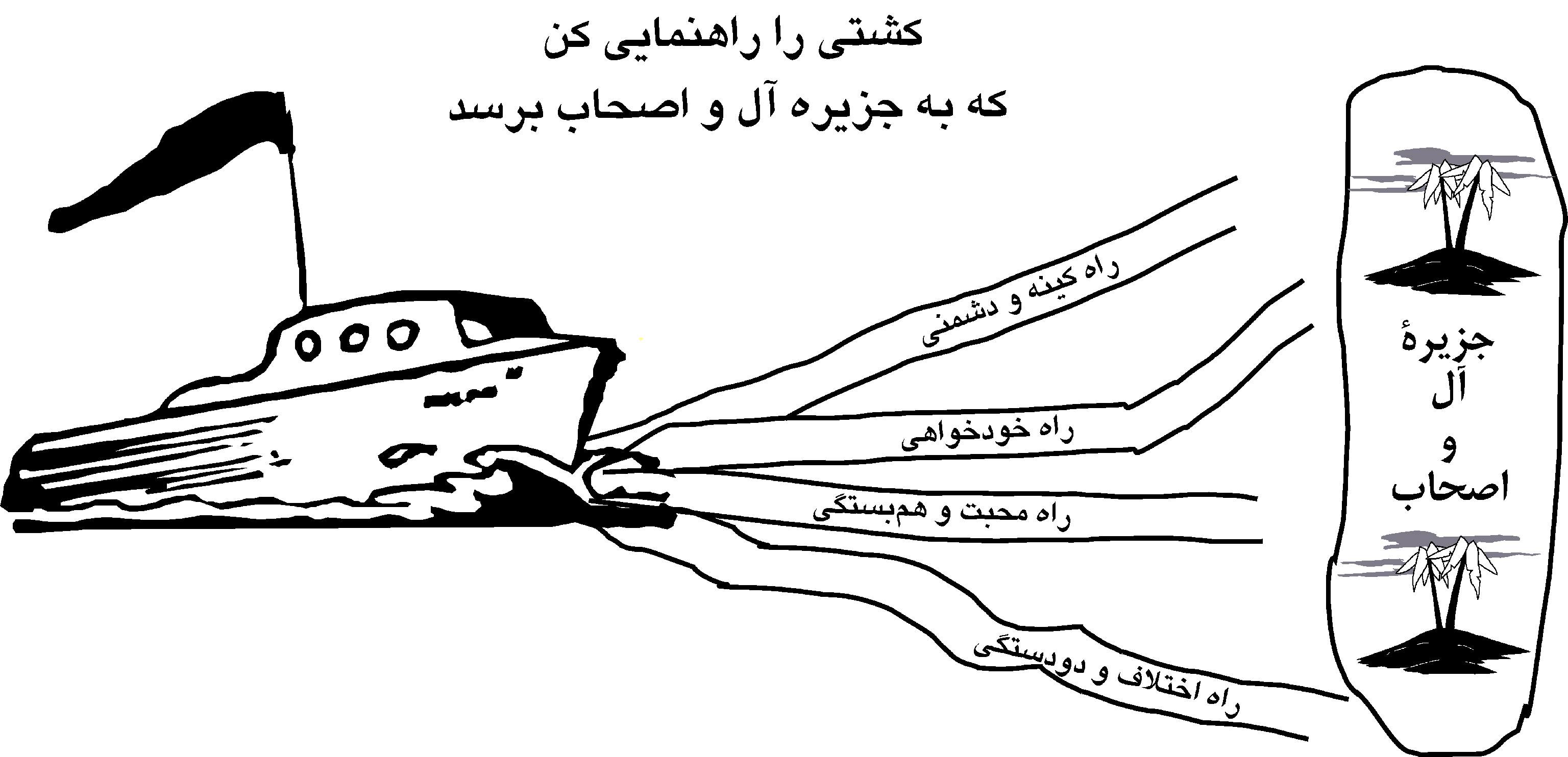 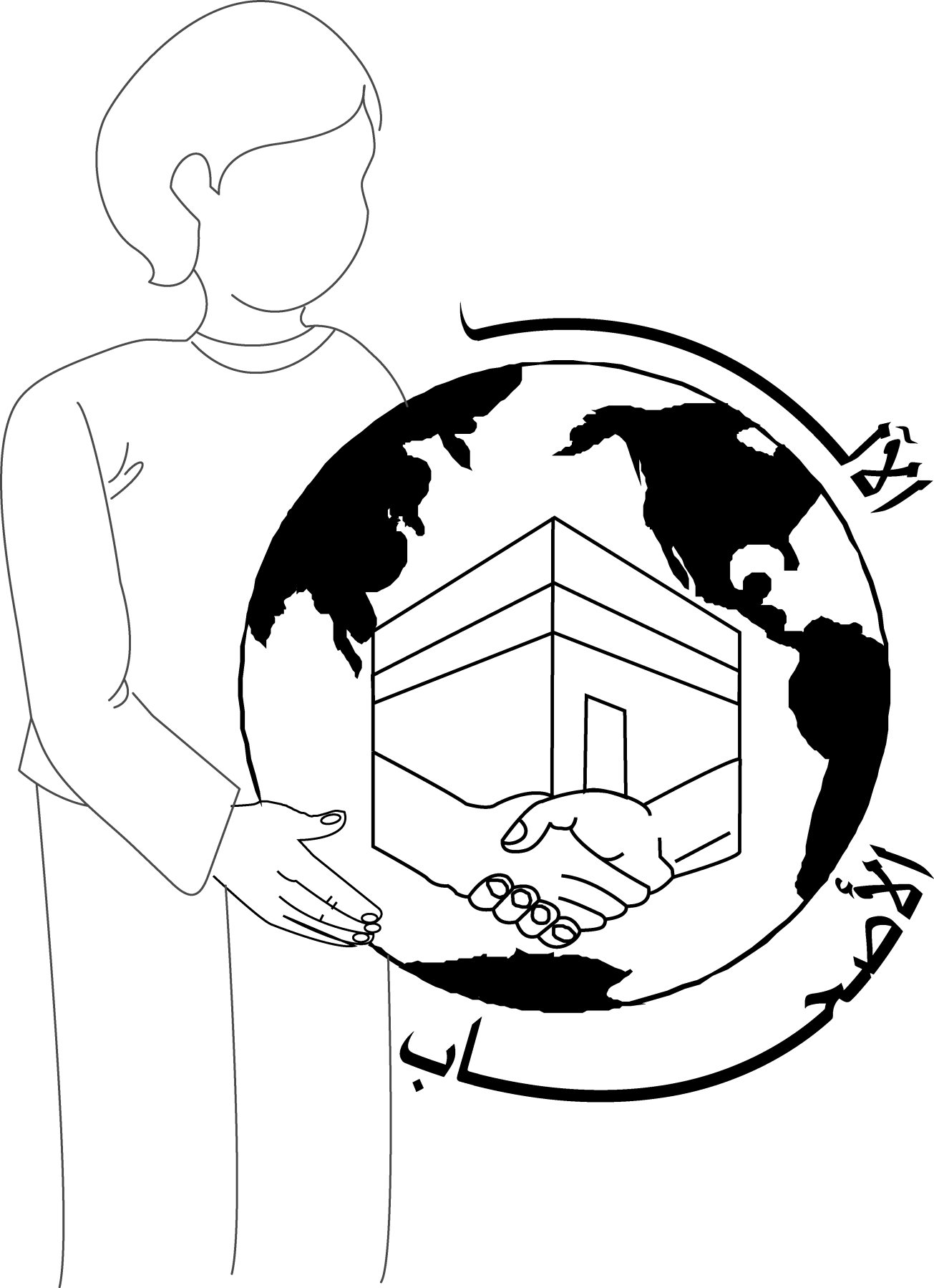     رنگ‌آمیزیکنآرم آل و اصحاب1- ماه اول							محرم2- ماه دوم							صفر3- ماه سوم   		           				ربيع الاول4- ماه چهارم							ربيع الثاني5- ماه پنجم							جمادي الاول	6- ماه ششم							جمادي الاخر 	7- ماه هفتم							رجب8- ماه هشتم							شعبان9- ماه نهم							رمضان10- ماه دهم							شوال 11- ماه یازدهم						ذوالقعدة12- ماه دوازدهم						ذوالحجةصفحه‌ی آموزگار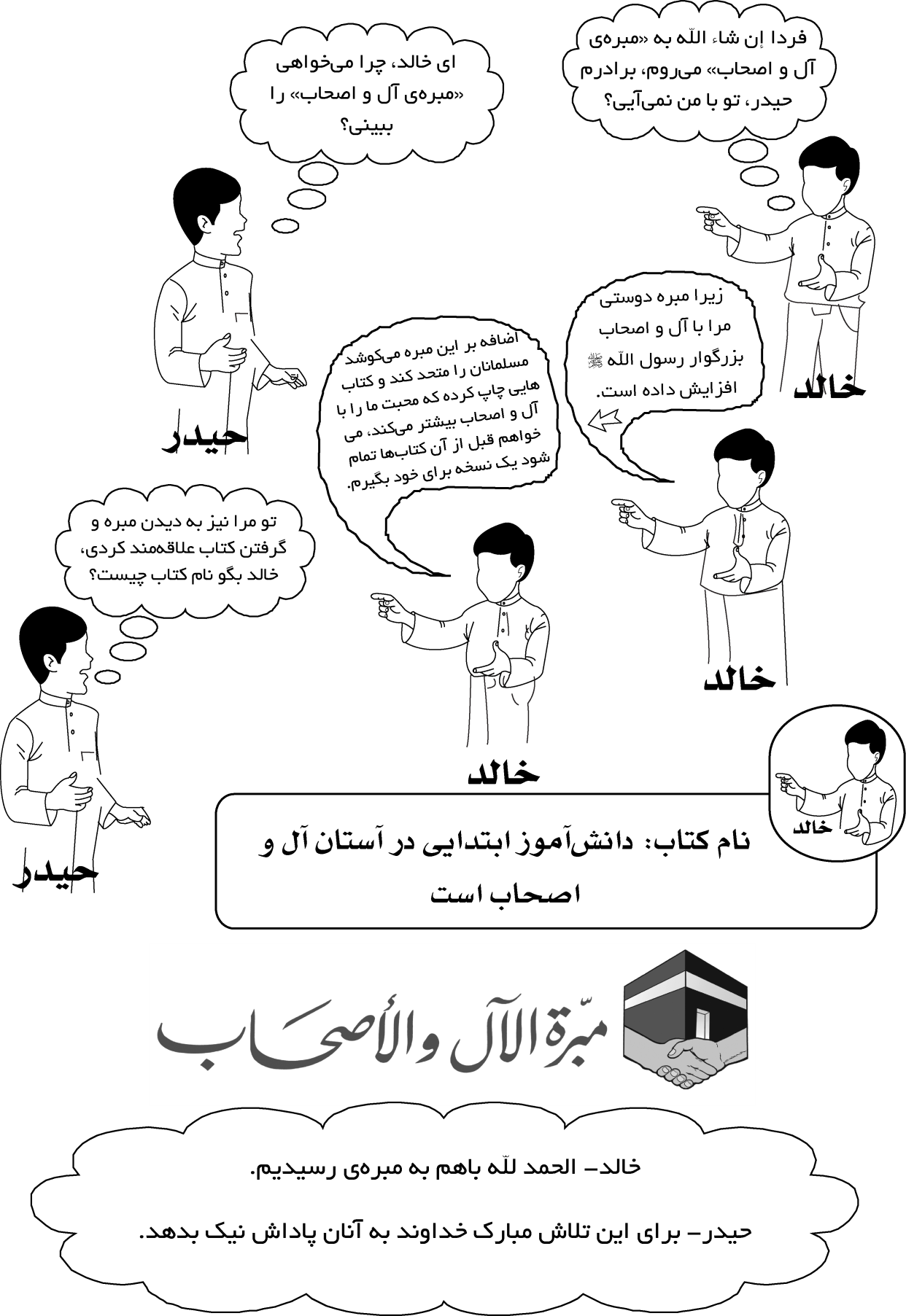 شکل‌ها و عبارات زیر را
 رنگ‌آمیزی کنعنوان کتاب:دانش‌آموز ابتدایی در آستان آل و اصحابدانش‌آموز ابتدایی در آستان آل و اصحابدانش‌آموز ابتدایی در آستان آل و اصحابدانش‌آموز ابتدایی در آستان آل و اصحابتألیف:نجیب خالد العامرنجیب خالد العامرنجیب خالد العامرنجیب خالد العامرمترجم:گروه علمی فرهنگی موحدینگروه علمی فرهنگی موحدینگروه علمی فرهنگی موحدینگروه علمی فرهنگی موحدینموضوع:اهل بیت، صحابه و تابعیناهل بیت، صحابه و تابعیناهل بیت، صحابه و تابعیناهل بیت، صحابه و تابعیننوبت انتشار: اول (دیجیتال) اول (دیجیتال) اول (دیجیتال) اول (دیجیتال) تاریخ انتشار: دی (جدی) 1394شمسی، ربيع الأول 1437 هجریدی (جدی) 1394شمسی، ربيع الأول 1437 هجریدی (جدی) 1394شمسی، ربيع الأول 1437 هجریدی (جدی) 1394شمسی، ربيع الأول 1437 هجریمنبع: کتابخانه عقیده www.aqeedeh.comکتابخانه عقیده www.aqeedeh.comکتابخانه عقیده www.aqeedeh.comکتابخانه عقیده www.aqeedeh.comاین کتاب از سایت کتابخانۀ عقیده دانلود شده است.www.aqeedeh.comاین کتاب از سایت کتابخانۀ عقیده دانلود شده است.www.aqeedeh.comاین کتاب از سایت کتابخانۀ عقیده دانلود شده است.www.aqeedeh.comاین کتاب از سایت کتابخانۀ عقیده دانلود شده است.www.aqeedeh.com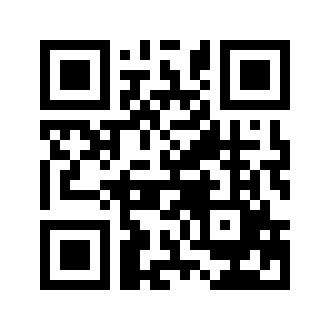 ایمیل:book@aqeedeh.combook@aqeedeh.combook@aqeedeh.combook@aqeedeh.comسایت‌های مجموعۀ موحدینسایت‌های مجموعۀ موحدینسایت‌های مجموعۀ موحدینسایت‌های مجموعۀ موحدینسایت‌های مجموعۀ موحدینwww.mowahedin.comwww.videofarsi.comwww.zekr.tvwww.mowahed.comwww.mowahedin.comwww.videofarsi.comwww.zekr.tvwww.mowahed.comwww.aqeedeh.comwww.islamtxt.comwww.shabnam.ccwww.sadaislam.comwww.aqeedeh.comwww.islamtxt.comwww.shabnam.ccwww.sadaislam.com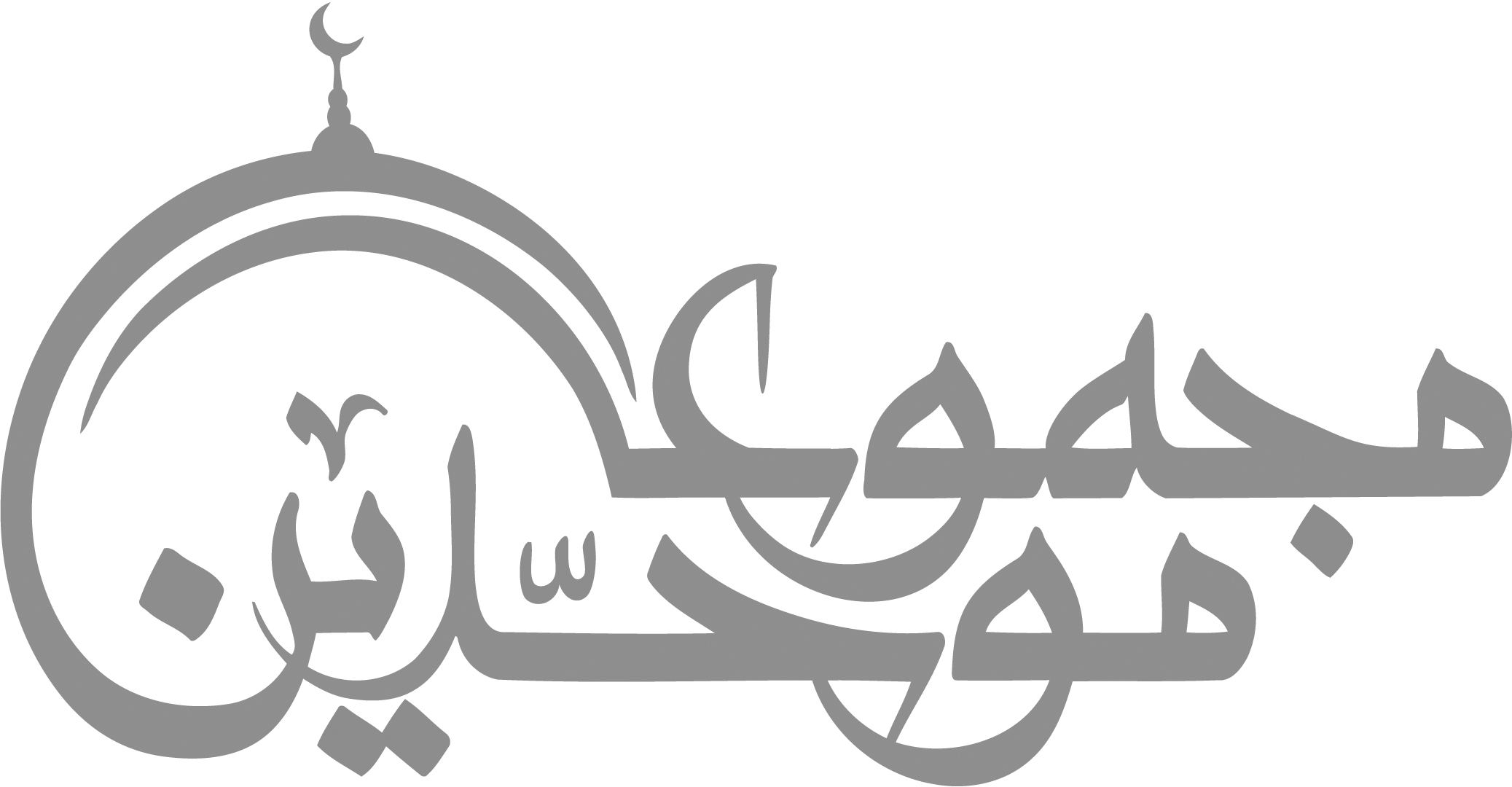 contact@mowahedin.comcontact@mowahedin.comcontact@mowahedin.comcontact@mowahedin.comcontact@mowahedin.comالفب(1) عمر و حیدر(2) مردم حسد را(3) مردم مسلمان خوش‌اخلاق را(4) همکاری راه(5) مسلمان مردم را(       ) دوست دارند(       ) باهم دوست بودند(       ) نمی‌پسندند(       ) آزار نمی‌دهد(       ) ساختن جامعه است* رسول الله  فرمودند: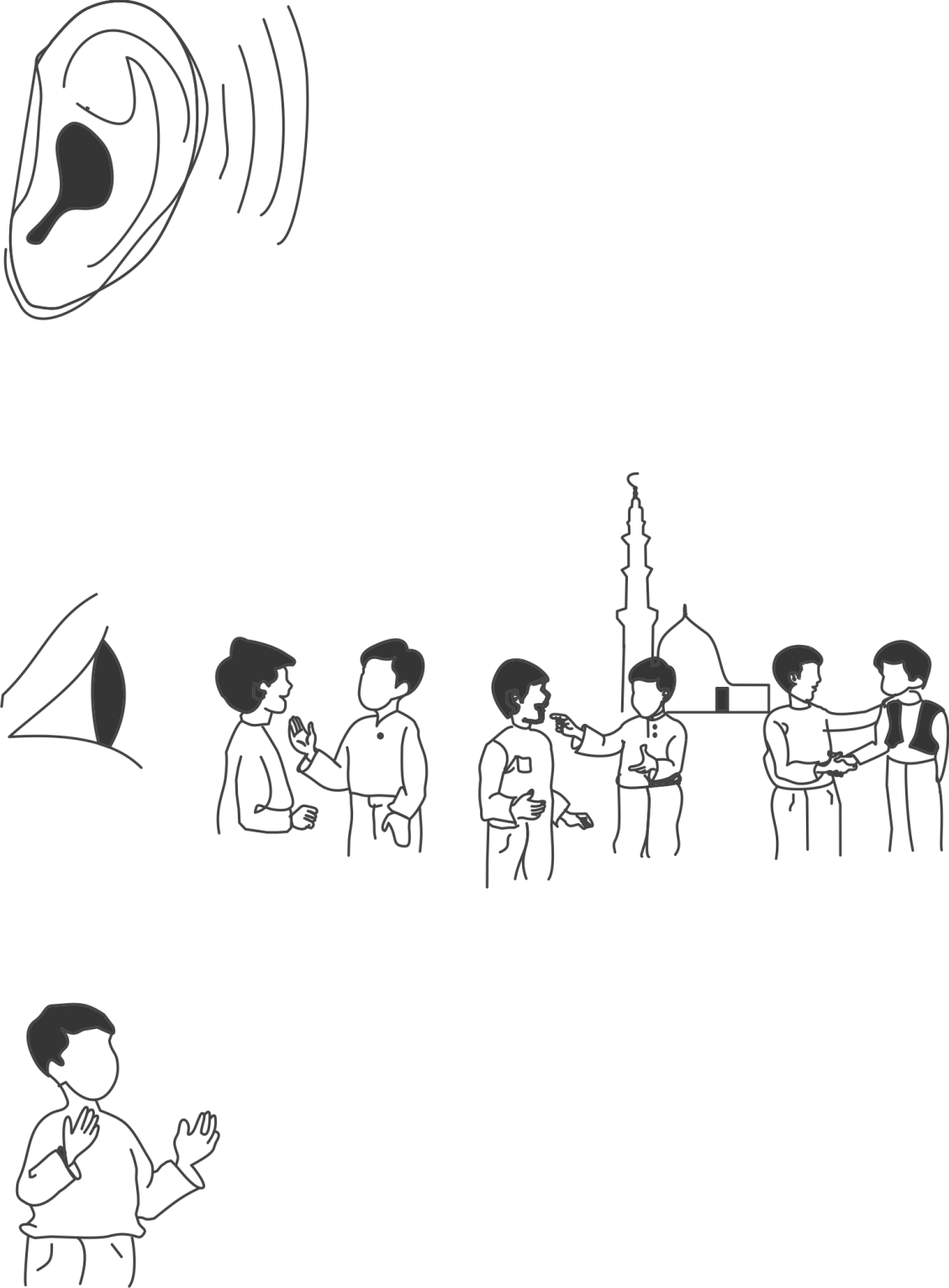 ابوبکر بهشتی است، عمر بهشتی است، عثمان بهشتی است، علی بهشتی است* حسن و حسین سرور جوانان بهشت هستند* خدیجه را به خانه‌ای در بهشت مژده دهیدمسلمان خردسالدوست دارد بشنودپروردگارا! من اهل بیت پاک رسول الله  را دوست دارمپروردگارا! تو گواه باش که من اصحاب برگزیده‌ی پیامبر تو را دوست دارمپروردگارا! در قلب من برای هیچ مسلمانی بدخواهی قرار مده (لا تجعل فی قلبی کرها)پروردگارا! ما را باهم دوست بگردانپروردگارا! دل‌های ما را بر خیر جمع بگردانپروردگارا! امت محمد  را متحد بگردانمسلمان خردسالدعا می‌کند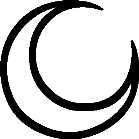 أبــــــوبكــر الصديــــق في الجنــــــــــة و عمـــــر بن الخطـــاب في الجنــــــة وعثمــان بن عفــــــــان في الجنـــــــــــــة و علـــي بن أبـي طـــالب في الجنــــــــــــة والزبيــــر بن العــــوام في الجنــــة و سعد بن أبي وقــاص في الجنـة و عبدالرحمن بن عوف في الجنـــــــة و أبو عبيدة بن الجراح في الجنـــــــة وسعيـــــــــد بـــن زيـــــد في الجنـــــة وطلحــــــة بــــن عبيــد اللـــه في الجنـــــــــةابوبکر صدیق بهشتی است، عمر بن خطاب بهشتی است ......إن الشيطان ليفـر من أمام عُمــــــرشیطان از عمر فرار می‌کند هما ريحــــــانتــــاي من الدنيـــا (يـعنــي الحـــــــــسن والحســـــــــين).«حسین و حسین» ریحان‌های دنیای من هستندفاطمة سيدة نساء أهل الجنـــــةفاطمه سرور زنان بهشت استأخــــذ الراية سيف من سيوف الله- يعني خالــد بن الولـــــــيدشمشیری از شمشیرهای خدا، پرچم را به دست گرفت(خالد بن ولید)1- کسی که خداوند متعال توسط او دو گروه بزرگ مسلمانان را صلح و آشتی داد(حسن بن علی – خالد بن ولید – ابوهریره )2- رسول الله  فرمودند: شیطان از او فرار می‌کند(عمر بن خطاب – علی بن ابی طالب – سعد بن ابی وقاصش)3- رسول الله  روز خیبر پرچم را به او دادند(خالد بن ولید – علی بن ابی طالب – ابوعبیده بن الجراح)4- از موذن‌های رسول الله (ابوذر – بلال بن صباح – زبیر بن العوام )5- سومین نفر از خلفای راشدین(ابوبکر صدیق – عثمان بن عفان – علی بن ابی طالب )6- نام بزرگ‌ترین پسر علی بن ابی طالب (حسین – حسن – عمر )7- نوه‌ی رسول الله  که ایشان با وی بازی می‌کردند(حسین بن علی – اسامه بن زید – ابوعمیر )8- ماهی که مسلمانان روزه می‌گیرند(رمضان – شعبان – محرم)9- پس از روز عرفه است(عید سعید فطر – عید قربان – اسراء و معراج)10- سوره‌ای که مسلمانان در هر رکعت نماز می‌خوانند(فاتحه – اخلاص – کوثر)